PATVIRTINTATrakų r. Senųjų Trakų Kęstučio pagrindinės mokyklos direktoriaus 2018 m. gruodžio 31 d. įsakymu   Nr. 138 VTRAKŲ R. SENŲJŲ TRAKŲ KĘSTUČIO PAGRINDINĖS MOKYKLOSEKSTREMALIŲJŲ SITUACIJŲ VALDYMOPLANASSenieji Trakai TURINYSI. BENDROSIOS NUOSTATOS	41.1. PLANO DERINIMAS	41.2. PLANO TIKSLAS	51.3. TRAKŲ R. SENŲJŲ TRAKŲ KĘSTUČIO PAGRINDINĖS MOKYKLOS APIBŪDINIMAS	51.4. PLANE VARTOJAMOS SĄVOKOS IR SANTRUMPOS	6II. GRESIANTYS ĮVYKIAI	82.1. GRESIANTYS ĮVYKIAI, KURIE GALĖTŲ SUKELTI EKSTREMALIĄSIASSITUACIJAS	82.2. GALIMI PAVOJAI, ATLIKUS GALIMŲ PAVOJŲ IR EKSTREMALŲJŲ SITUACIJŲRIZIKOS ANALIZĘ	92.3. TRAKŲ R. SENŲJŲ TRAKŲ KĘSTUČIO PAGRINDINĖS MOKYKLOS GALIMŲ PAVOJŲ SĄRAŠAS PRIORITETO TVARKA, KURIŲ RIZIKA ĮVERTINTA KAIP LABAI DIDELĖ IR DIDELĖ										     102.4. PROGNOZUOJAMI ĮVYKIAI	10III. PERSPĖJIMO IR INFORMAVIMO APIE GRESIANTĮ AR SUSIDARIUSĮ ĮVYKĮORGANIZAVIMAS	123.1. TRAKŲ R. SENŲJŲ TRAKŲ KĘSTUČIO PAGRINDINĖS MOKYKLOS DARBUOTOJŲ IR MOKINIŲ PERSPĖJIMO IR INFORMAVIMO ORGANIZAVIMAS	                             123.2. TRAKŲ R. SENŲJŲ TRAKŲ KĘSTUČIO PAGRINDINĖS MOKYKLOS DARBUOTOJO, ATSAKINGO UŽ CIVILINĘ SAUGĄ VEIKSMAI GRESIANT AR SUSIDARIUS ĮVYKIUI IR NUMATOMOS PERSPĖJIMO AR INFORMAVIMO PRIEMONĖS	                                                                                                                             15IV. KEITIMOSI APIE ĮVYKĮ TVARKA	164.1. INFORMACIJOS APIE ĮVYKĮ TRAKŲ R. SENŲJŲ TRAKŲ KĘSTUČIO PAGRINDINĖS MOKYKLOS PRIĖMIMAS IR PERDAVIMAS BENDROJO PAGALBOS CENTRO SKYRIUI, SAVIVALDYBĖS ADMINISTRACIJAI IR KITOMS SUINTERESUOTOMS INSTITUCIJOMS TVARKA	                                                                 16V. DARBUOTOJŲ IR MOKINIŲ APSAUGA GRESIANT AR SUSIDARIUSEKSTREMALIAM ĮVYKIUI TRAKŲ R. SENŲJŲ TRAKŲ KĘSTUČIO PAGRINDINĖJE MOKYKLOJE 	175.1. DARBUOTOJŲ IR MOKINIŲ EVAKAVIMO ORGANIZAVIMAS	175.2. TRAKŲ R. SENŲJŲ TRAKŲ KĘSTUČIO PAGRINDINĖS MOKYKLOS DIREKTORIAUS SPRENDIMŲ DĖL DARBUOTOJŲ, MOKINIŲ EVAKAVIMO ĮGYVENDINIMAS, BŪTINOS PRIEMONĖS IR MATERIALINIAI IŠTEKLIAI    	     185.3. KOLEKTYVINĖS APSAUGOS STATINYS IR JO PANAUDOJIMO GALIMYBĖS	205.4. PIRMOSIOS PAGALBOS TEIKIMO DARBUOTOJAMS, NUKENTĖJUSIEMS ĮVYKIOMETU, ORGANIZAVIMAS	21VI. GRESIANČIŲ AR ĮVYKUSIŲ ĮVYKIŲ LIKVIDAVIMO IR JŲ PADARINIŲŠALINIMO, GELBĖJIMO DARBŲ ORGANIZAVIMAS IR KOORDINAVIMAS	226.1. VEIKSMAI KILUS LABAI DIDELIO RIZIKOS LYGIO PAVOJAMS	226.1.1. Ypač pavojingos žmonių užkrečiamosios ligos. Rizikos lygis – 36	226.1.2. Gaisras. Rizikos lygis - 35	226.2. VEIKSMAI KILUS DIDELIO RIZIKOS LYGIO PAVOJAMS	246.2.1. Stichiniai meteorologiniai reiškiniai. Rizikos lygis - 28	246.2.2. Veiksmai įvykus avarijai komunalinėse ar energetinėse sistemose. Rizikos lygis - 24 ..       246.2.3. Pastatų, statinių griuvimai. Rizikos lygis – 21	256.2.4. Radiacinė avarija. Rizikos lygis – 16	25VII. KITI VEIKSMAI, KURIAIS SIEKIAMA PALAIKYTI ĮSTAIGOS VEIKLĄ POĮVYKUSIO ĮVYKIO	267.1. AVARIJOS PASEKMIŲ LIKVIDAVIMO DARBAI	267.2. VEIKLOS ATNAUJINIMAS	26VIII. SAVIVALDYBĖS EKSTREMALIŲJŲ SITUACIJŲ VALDYMO PLANE NURODYTŲUŽDUOČIŲ VYKDYMO ORGANIZAVIMAS	272IX. CIVILINĖS SAUGOS MOKYMO PRATYBŲ ORGANIZAVIMAS	27X. PRIEDAI	281 PRIEDAS. TRAKŲ R. SENŲJŲ TRAKŲ KĘSTUČIO PAGRINDINĖS MOKYKLOS EKSTREMALIŲ SITUACIJŲ RIZIKOS ANALIZĖ	                                                                 291 lentelė. Nustatytų galimų pavojų apibūdinimas	292 lentelė. Galimų pavojų padariniai (poveikis) darbuotojų ir moksleivių gyvybei ir sveikatai 303 lentelė. Galimų pavojų padariniai (poveikis) turtui	314 lentelė. Galimų pavojų padariniai (poveikis) aplinkai	325 lentelė. Galimų pavojų padariniai (poveikis) veiklos tęstinumui	336 lentelė. Galimų pavojų rizikos įvertinimas	342 PRIEDAS. KEITIMOSI INFORMACIJA APIE EKSTREMALIĄ SITUACIJĄ AR ĮVYKĮSCHEMA.......................................................................................................................................35                                                                                                                                        3 PRIEDAS. TRAKŲ R. SENŲJŲ TRAKŲ KĘSTUČIO PAGRINDINĖS MOKYKLOS TRANSPORTO PRIEMONIŲ IR KITŲ.....................36 4...................................................................37                                                      5 PRIEDAS. TRAKŲ R. SENŲJŲ TRAKŲ KĘSTUČIO PAGRINDINĖS MOKYKLOS EVAKAVIMO TVARKA..............................................................................................................38                                                                                                             REGISTRACIJOS ŽURNALO PAVYZDYS	393I. BENDROSIOS NUOSTATOS1.1. PLANO DERINIMASPlano taisymas:Plano tikslinimas:41.2. PLANO TIKSLASTrakų r. Senųjų Trakų Kęstučio pagrindinės mokyklos ekstremaliųjų situacijų valdymo planas (toliau – Planas) nustato materialinių ir žmogiškųjų išteklių sutelkimą ir valdymą gresiant ar susidarius ekstremaliajai situacijai. Plano tikslas – padidinti mokyklos darbuotojų parengtį, pagerinti jų reagavimą į ekstremalias situacijas, kiek įmanoma mažinti riziką, vykdant darbuotojų ir mokinių gelbėjimo ir ekstremaliųjų situacijų padarinių šalinimo darbus.Turint ekstremaliųjų situacijų valdymo planą, galima kryptingai ir laiku pasirengti galimai ekstremaliajai situacijai, tinkamai paskirstyti išteklius, reikiamą įrangą ir pajėgas, informuoti darbuotojus, mokinius ir gyventojus apie gresiantį pavojų ir greitai pasirengti suteikti pagalbą, jei to prireiktų, tinkamai organizuoti ir koordinuoti mokyklos veiksmus, organizuojant gelbėjimo ir ekstremaliųjų situacijų padarinių šalinimo darbus, laiku pateikti informaciją darbuotojams, mokiniams bei gyventojams ir atitinkamoms tarnyboms.1.3. TRAKŲ R. SENŲJŲ TRAKŲ KĘSTUČIO PAGRIDINĖS MOKYKLOS APIBŪDINIMAS1.4. PLANE VARTOJAMOS SĄVOKOS IR SANTRUMPOSCivilinė sauga – veikla, apimanti valstybės ir savivaldybių institucijų ir įstaigų, kitų įstaigų, ūkio subjektų ir gyventojų pasirengimą ekstremaliosioms situacijoms, veiksmus joms gresiant ar susidarius, ekstremaliųjų situacijų likvidavimą ir jų padarinių šalinimą.Civilinės saugos sistemos parengtis – civilinės saugos sistemos subjektų pasirengimas reaguoti į susidariusią ekstremaliąją situaciją.Ekstremalioji situacija – dėl ekstremaliojo įvykio susidariusi padėtis, kuri gali sukelti staigų didelį pavojų gyventojų gyvybei ar sveikatai, turtui, aplinkai arba gyventojų žūtį, sužalojimą ar padaryti kitą žalą.Ekstremalusis įvykis – nustatytus kriterijus atitinkantis, pasiekęs ar viršijęs gamtinis, techninis, ekologinis ar socialinis įvykis, kuris kelia pavojų gyventojų gyvybei ar sveikatai, jų socialinėms sąlygoms, turtui ir (ar) aplinkai.Ekstremaliojo įvykio kriterijai – stebėjimais ir skaičiavimais nustatyti arba tarptautinėje praktikoje naudojami fizikiniai, cheminiai, geografiniai, medicininiai, socialiniai ar kiti įvykio mastą, padarinius ar faktą apibūdinantys dydžiai arba aplinkybės (kritinės ribos), kuriuos atitinkantis, pasiekęs ar viršijęs įvykis laikomas ekstremaliuoju.Ekstremaliosios situacijos operacijų vadovas (toliau – operacijų vadovas) – civilinės saugos sistemos subjekto valstybės tarnautojas, darbuotojas ar valstybės politikas, paskirtas vadovauti visoms civilinės saugos sistemos pajėgoms, dalyvaujančioms likviduojant ekstremalųjį įvykį ar ekstremaliąją situaciją ir šalinant jų padarinius ekstremaliosios situacijos židinyje.6Ekstremaliųjų situacijų prevencija – kryptingai vykdoma pasirengimo ekstremaliosioms situacijoms priemonių visuma, kad būtų išvengta ekstremaliųjų situacijų arba mažėtų jų galimybė, o susidarius ekstremaliajai situacijai būtų kuo mažiau pakenkta gyventojams, valstybės ir savivaldybių institucijų ir įstaigų, kitų įstaigų ir ūkio subjektų veiklai, turtui ir aplinkai.Ekstremaliųjų situacijų valdymo planas – dokumentas, kuriuo reglamentuojamas materialinių ir žmogiškųjų išteklių sutelkimas ir valdymas gresiant ar susidarius ekstremaliosioms situacijoms.Gelbėjimo darbai – veiksmai, kuriais įvykių, ekstremaliųjų įvykių ar ekstremaliųjų situacijų metu siekiama išgelbėti gyventojų gyvybes, sveikatą ir turtą, suteikti jiems pirmąją medicinos pagalbą ir (ar) nugabenti juos į sveikatos priežiūros įstaigas, taip pat apsaugoti aplinką.Gelbėjimo darbų vadovas – civilinės saugos sistemos pajėgų valstybės tarnautojas ar darbuotojas, iki operacijų vadovo paskyrimo ekstremaliosios situacijos židinyje vadovaujantis gelbėjimo, paieškos ir neatidėliotiniems darbams, taip pat įvykio, ekstremaliojo įvykio likvidavimo ir jų padarinių šalinimo darbams.Gyventojų evakavimas – dėl gresiančios ar susidariusios ekstremaliosios situacijos organizuotas gyventojų perkėlimas iš teritorijų, kuriose pavojinga gyventi ir dirbti, į kitas teritorijas, laikinai suteikiant jiems gyvenamąsias patalpas.Įvykis – ekstremaliojo įvykio kriterijų neatitinkantis, nepasiekęs gamtinis, techninis, ekologinis ar socialinis įvykis, keliantis pavojų gyventojų gyvybei ar sveikatai, jų socialinėms sąlygoms, turtui ir (ar) aplinkai.Kolektyvinės apsaugos statinys – statinys ar patalpa, kurią ekstremaliųjų situacijų ar karo metu galima pritaikyti gyventojams apsaugoti nuo atsiradusių gyvybei ar sveikatai pavojingų veiksnių.Neatidėliotini darbai – veiksmai, užtikrinantys gelbėjimo, paieškos darbų vykdymą, turto išsaugojimą, sanitarinį švarinimą ir būtiniausių gyvenimo sąlygų atkūrimą įvykių, ekstremaliųjų įvykių ar ekstremaliųjų situacijų metu.Materialiniai ištekliai – nekilnojamasis turtas, transporto priemonės, statybinės medžiagos ir kiti ištekliai, kurie teisės aktų nustatyta tvarka gali būti panaudoti gresiančioms ar susidariusioms ekstremaliosioms situacijoms likviduoti ir jų padariniams šalinti, valstybės ir savivaldybių institucijų ir įstaigų, kitų įstaigų, ūkio subjektų veiklai palaikyti ir atkurti.Pavojingoji medžiaga – cheminė medžiaga arba cheminis mišinys, nurodyti Lietuvos Respublikos Vyriausybės patvirtintame pavojingųjų medžiagų ir mišinių sąraše arba atitinkantys Lietuvos Respublikos Vyriausybės nustatytus kriterijus; pavojingosios medžiagos gali būti žaliavos, produktai, šalutiniai produktai, liekanos ar tarpiniai produktai.7Perspėjimo sistema – visuma organizacinių ir techninių priemonių, kuriomis perspėjami gyventojai, valstybės ir savivaldybių institucijos ir įstaigos, kitos įstaigos ir ūkio subjektai apie gresiančią ar susidariusią ekstremaliąją situaciją ir išplatinama valstybės ir savivaldybių institucijų ir įstaigų turima arba joms skirta informacija, kuri leistų imtis priemonių, siekiant išvengti galimos žalos arba ją sušvelninti.Ūkio subjektas – Lietuvos Respublikoje įregistruotas ir gamybinę, komercinę, finansinę ar kitokią ūkinę veiklą vykdantis juridinis asmuo, užsienio juridinio asmens filialas ar atstovybė.Valstybinės reikšmės objektas – valstybės institucija, įmonė, ūkio, energetikos, transporto, telekomunikacijų ar kitas infrastruktūros objektas, neatsižvelgiant į jo nuosavybės formą, kurio kontrolės ar funkcionavimo sutrikimas arba sutrikdymas keltų pavojų ar padarytų didelę žalą nacionaliniam saugumui – sutrikdytų valstybės valdymą, ūkio sistemos, valstybei svarbios ūkio šakos ar infrastruktūros funkcionavimą arba kuris karo, antpuolių ar teroro aktų metu gali būti pasirinktas kaip taikinys ir dėl to tapti ekstremaliosios situacijos židiniu.Veiklos vykdytojas – fizinis ar juridinis asmuo, kita organizacija ar jų padalinys, kurie eksploatuoja ar valdo pavojingąjį objektą ar pavojingojo objekto įrenginį arba kurie kitu teisiniu pagrindu turi suteiktus įgaliojimus priimti ekonominius sprendimus ar sprendimus pavojingojo objekto ar pavojingojo objekto įrenginio veikimo techniniais klausimais.Kitos šiame vartojamos sąvokos suprantamos taip, kaip jos apibrėžtos Lietuvos Respublikos civiliniame kodekse, Lietuvos Respublikos branduolinės energijos įstatyme, Lietuvos Respublikos nepaprastosios padėties įstatyme, Lietuvos Respublikos radiacinės saugos įstatyme, Lietuvos Respublikos valstybės tarnybos įstatyme, Lietuvos Respublikos vandens įstatyme.II. GRESIANTYS ĮVYKIAI2.1. GRESIANTYS ĮVYKIAI, KURIE GALĖTŲ SUKELTI EKSTREMALIĄSIAS SITUACIJASGresiantys įvykiai, kurie galėtų sukelti ekstremaliąsias situacijas, yra šie:gamtinio pobūdžio – geologinis ir hidrometeorologinis (stichiniai,  katastrofiniai meteorologiniai ir stichiniai, katastrofiniai hidrologiniai reiškiniai) reiškinys, įvykis, susijęs su ledo lytimis, ledų sangrūdomis, ledo laukais; žmonių ligos, vabzdžių antplūdis, gyvūnų ligos, augalų ligos ir kenkėjai, žuvų dusimas, laukinių žvėrių ir paukščių badas;techninio pobūdžio –  transporto įvykiai, susiję su jūros ar vidaus vandenų laivo naudojimu, aviacija, geležinkelių transporto ir automobilių kelių eismu ir įvykiais vežant pavojingą8krovinį; įvykiai pramonėje ir energetikos sistemoje, hidrotechnikos statinio, komunalinių sistemų avarija ir ryšių paslaugų teikimo vartotojams sutrikimas;ekologinio pobūdžio – aplinkos oro ir vandens užterštumas; dirvožemio, grunto užterštumas arba kitoks jam padarytas poveikis; tarša branduolinėmis ir (ar) radioaktyviosiomis medžiagomis ir naftos produktais;socialinio pobūdžio – masinės riaušės ir neramumai, blokados, provokacijos, diversijos, teroro aktai, taip pat kariniai veiksmai Lietuvos Respublikos ar kaimyninės valstybės teritorijoje;kiti ekstremalieji įvykiai – žmonių sveikatos sutrikimai, panika, traumos, mirties atvejai dėl užsikrėtimo, apsinuodijimo ar fizinio poveikio, gaisro keliamas pavojus, užsidegimo ar degimo grėsmė, pavojingas radinys, pavojus sunaikinti kultūros vertybę arba kultūros vertybės sunaikinimas; įvykis, keliantis pavojų saugomiems asmenims, saugomam objektui, Lietuvos Respublikos vadovybės rezidencijoms; kitas įvykis, dėl kurio gali susidaryti arba susidaro ekstremalioji situacija.2.2. GALIMI PAVOJAI, ATLIKUS GALIMŲ PAVOJŲ IR EKSTREMALŲJŲ SITUACIJŲ RIZIKOS ANALIZĘTrakų rajono savivaldybės galimų pavojų ir ekstremaliųjų situacijų rizikos analizė atlikta vadovaujantis Priešgaisrinės apsaugos ir gelbėjimo departamento direktoriaus 2011 m. birželio 2 d. įsakymu Nr. 1-189 (Žin., 2011, Nr. 70-3360) patvirtintomis metodinėmis rekomendacijomis. Pavojai, galintys kilti Trakų r. Senųjų Trakų Kęstučio pagrindinės mokyklos teritorijoje, nustatyti remiantis statistiniais, istoriniais duomenimis, specialistų vertinimais, patirtimi, analizuojamos aplinkos apžiūra, įvykių modeliavimu, Trakų rajono savivaldybės galimų pavojų ir ekstremaliųjų situacijų rizikos analize, taip pat Ekstremalių įvykių kriterijais, patvirtintais Lietuvos Respublikos Vyriausybės 2006 m. kovo 9 d. nutarimu Nr. 241 (Lietuvos Respublikos Vyriausybės 2015 m. spalio 14 d. nutarimo Nr. 1063 redakcija). Atlikus galimų pavojų rizikos įvertinimą sudaromas galimų pavojų sąrašas prioriteto tvarka pagal jų rizikos lygį. (1 priedas).92.3. TRAKŲ R. SENŲJŲ TRAKŲ KĘSTUČIO PAGRINDINĖS MOKYKLOS GALIMŲ PAVOJŲ SĄRAŠAS PRIORITETO TVARKA, KURIŲ RIZIKA ĮVERTINTA KAIP LABAI DIDELĖ IR DIDELĖDidelės rizikos lygisNustačius labai didelę, ar didelę šių galimų pavojų rizikos mažinimo priemonės numatomos Trakų r. Senųjų Trakų Kęstučio pagrindinės mokyklos ekstremaliųjų situacijų prevencijos priemonių plane. Šios priemonės turi:mažinti galimo pavojaus tikimybę ir (ar) galimus padarinius (poveikį);gerinti mokykloje esančių civilinės saugos sistemos subjektų pasirengimą reaguoti ir likviduoti ekstremaliąsias situacijas ir šalinti jų padarinius;didinti darbuotojų ir mokinių saugumą gresiant ar susidarius ekstremaliosioms situacijoms ir gerinti jų savisaugos kultūros lygį.Nustačius labai didelę ar didelę riziką, šių galimų pavojų valdymas aprašomas mokyklos ekstremaliųjų situacijų valdymo plane.2.4. PROGNOZUOJAMI ĮVYKIAIGalimų pavojų, kuriems nustatyta labai didelė ir didelė rizika, valdymas, koordinavimas ir jų padarinių likvidavimo organizavimas bei Savivaldybės civilinės saugos sistemos subjektų pasirengimas veiksmams numatyti šiame Ekstremaliųjų situacijų valdymo plane:10Pavojingos ar ypač pavojingos žmonių ligos protrūkis ar epidemija. Išplitus įvairioms pavojingoms užkrečiamoms ligoms, gali susirgti daug gyventojų, tarp jų dirbančiųjų, dėl to pablogėtų darbas įmonėse, nedirbtų mokyklos, lopšeliai–darželiai, sutriktų rajono ekonomika. Galimi žmonių mirties atvejai.Gaisrai pastatuose ir įrenginiuose. Įvyksta dėl technologinių procesų nesilaikymo ir žmogaus veiklos. Dažniausiai pasitaiko buityje neatsargiai elgiantis su ugnimi, palikus neužgesintą ugnies židinį, pažeidžiant technologinius procesus. Gaisrų metu iškyla grėsmė žmonių gyvybei ar sveikatai, turtui ir aplinkai.Stichiniai meteorologiniai reiškiniai. Tai maksimalus vėjo greitis, smarkus lietus, kruša, smarkus snygis, pūga, lijundra, smarkus sudėtinis apšalas, speigas, tirštas rūkas, šalna aktyviosios augalų vegetacijos laikotarpiu, kaitra, sausra aktyviosios augalų vegetacijos laikotarpiu. Šiems reiškiniams pasiekus ar viršijus Lietuvos Respublikos aplinkos ministro 2011 m. lapkričio 11 d. įsakymu Nr. D1-870 patvirtintus rodiklius būtų sugadintos arba sugriautos elektros pastotės, transformatorinės, elektros perdavimo linijos, išversti medžiai, užversti keliai, sutriktų automobilių eismas, sutriktų žmonių aprūpinimas maistu, vandeniu, gyvulių aprūpinimas pašarais, vandeniu, nutrūktų elektros energijos ir šilumos tiekimas, būtų sustabdyta įmonių veikla, padaryta didelė žala žemės ir miškų ūkiui, galimi žmonių sužalojimai ir mirties atvejai. Galimi vietinio pobūdžio potvyniai. Tačiau šie reiškiniai prognozuojami, hidrometeorologijos tarnyba gyventojus perspėja iš anksto, taigi galima tinkamai pasirengti ir išvengti nepageidautinų padarinių arba sušvelninti jų padarinius.Veiksmai įvykus avarijai komunalinėse ar energetinėse sistemose. Galimi stichinių meteorologinių reiškinių, sabotažo bei diversijos atvejais, taip pat dėl techninių priežasčių. Būtų sugadintos arba sugriautos elektros pastotės, transformatorinės, elektros perdavimo linijos, sustabdyta įmonių veikla, nutrauktas elektros energijos tiekimas vartotojams, padaryta didelė žala pramonei, galimi žmonių sužalojimai ir mirties atvejai.Pastatų, statinių griuvimai – gyvenamojo ar kitos paskirties pastato, statinio arba jo konstrukcijos visiškas ar dalinis sugriovimas.Katastrofiniai meteorologiniai reiškiniai:uraganas (maksimalus vėjo greitis ≥33 metrai per sekundę);labai smarkus lietus (kai per 12 val. ir trumpesnį laiką iškrenta daugiau negu 80 mm kritulių);ilgai trunkantis labai smarkus lietus (kai kritulių, iškritusių per 5 paras ir trumpiau, kiekis viršija mėnesio standartinę klimato normą daugiau negu 3 kartus);labai smarkus snygis (kai per 12 val. ir trumpesnį laiką iškrenta 30 mm ir daugiau kritulių ir sniego dangos prieaugis yra daugiau negu 30 cm.);11labai smarki pūga (kai vidutinis vėjo greitis didesnis negu 20 m/s, matomumas 500 m. ir mažesnis, trunka 1 parą ir daugiau); • labai smarkus speigas (kai daugiau negu 3 paras minimali temperatūra yra -30ºC ir daugiau).Šiems reiškiniams pasiekus ar viršijus Lietuvos Respublikos aplinkos ministro 2011 m. lapkričio 11 d. įsakymu Nr. D1-870 patvirtintus rodiklius būtų sugadintos arba sugriautos elektros pastotės, transformatorinės, elektros perdavimo linijos, išversti medžiai, užversti keliai, sutriktų automobilių eismas, sutriktų žmonių aprūpinimas maistu, vandeniu, gyvulių aprūpinimas pašarais, vandeniu, nutrūktų elektros energijos ir šilumos tiekimas, būtų sustabdyta įmonių veikla, padaryta didėlė žala žemės ir miškų ūkiui, galimi žmonių sužalojimai ir mirties atvejai. Galimi vietinio pobūdžio potvyniai. Tačiau šie reiškiniai prognozuojami, hidrometeorologijos tarnyba gyventojus perspėja iš anksto, taigi galima tinkamai pasiruošti ir išvengti nepageidautinų padarinių arba sušvelninti jų padarinius.PERSPĖJIMO IR INFORMAVIMO APIE GRESIANTĮ AR SUSIDARIUSĮ ĮVYKĮORGANIZAVIMAS3.1. TRAKŲ R. SENŲJŲ TRAKŲ KĘSTUČIO PAGRINDINĖS MOKYKLOS DARBUOTOJŲ IR MOKINIŲ PERSPĖJIMO IR INFORMAVIMO ORGANIZAVIMASMokyklos direktorius:Vadovaudamasis ekstremalių situacijų valdymo planu ir atsižvelgdamas į avarijos pobūdį, mastą bei galimą poveikį žmonių gyvybei ir sveikatai, nedelsiant perspėja darbuotojus.Perspėjimas vykdomas pagal ekstremaliųjų situacijų valdymo plano 8 priedą(perspėjimo apie įvykį schema) panaudojant vietinę perspėjimo sistemos pagalba, garsinius signalus, veikiančias ryšių priemones, pasiuntinius.Augant grėsmei ar plečiantis nelaimės mastams, nurodo darbuotojams informuotitėvus, kreipiasi į Trakų rajono savivaldybės administracijos direktorių dėl savivaldybės perspėjimo sistemos panaudojimo.Apie vykdomą darbuotojų perspėjimą ir jo priežastį pranešama Administracijosdirektoriui.Įvertina susidariusią ekstremalią situaciją, jos pavojingumo laipsnį darbuotojams, turtui ir aplinkai.Perspėja ir informuoja darbuotojus apie susidariusią ekstremalią situaciją ir būtinusveiksmus.12Praneša Bendrajam pagalbos centrui apie susidariusią ekstremalią situaciją.Susidarius aplinkybėms, organizuoja darbuotojų evakavimą, pirminius gelbėjimodarbus ir jiems vadovauja Trakų r. Kęstučio pagrindinės mokyklos direktoriaus įsakymu, sudaryta darbo grupė.Numatomos perspėjimo ir informavimo priemonės:Darbuotojai, esantys mokykloje, įvykus nelaimei informuojami garsiniu signalu, telefono aparatais (laidiniais ir mobiliais), žodiniu perspėjimu bei kai kuriais atvejais - elektroniniupaštu.Direktorius informuojamas telefonu arba žodiniu pranešimu. Elektroniniu paštu kurio adresas – stkestutis@gmail.com.Darbuotojai, mokiniai apie pavojų informuojami mokyklos skambučiu, skambinant 1-2 min.Gresiant ar susidarius įvykiui, palaikomas ryšys tarp civilinės saugos sistemos subjektų turimomis ryšio priemonėmis per viešuosius ir (ar) žinybinius ryšio tinklus. Viešųjų ir privačiųjų ryšių tinklų, elektros tinklų gedimo atvejais svarbi informacija perduodama perpasiuntinius.Visi civilinės saugos sistemos subjektai privalo užtikrinti operatyvų ir nenutrūkstamą informacijos perdavimą ir priėmimą jų turimomis techninėmis elektroninio ryšio priemonėmis.Savivaldybėje esančių civilinės saugos sistemos pajėgų kontaktiniai duomenyspateikti 2 priede.Savivaldybės Ekstremaliųjų situacijų operacijų centro koordinatoriaus ir grupių vadovų kontaktiniai duomenys pateikti 3 priede.Savivaldybės ekstremalių situacijų komisijos pirmininko, savivaldybės administracijos valstybės tarnautojų, atsakingų už civilinės saugos funkcijų vykdymą, kontaktiniai duomenyspateikti 3 priede.Siekiant paprastinti ir paspartinti pranešimo apie susidariusias ekstremalias situacijas perdavimą, Priešgaisrinės apsaugos ir gelbėjimo departamento prie Vidaus reikalų ministerijos direktoriaus 2010 m. birželio 28 d., įsakymu Nr. 1-191 patvirtino civilinės saugos signalus. Visų darbuotojų ir mokinių pareiga – gerai juos žinoti ir mokėti veikti išgirdus atitinkamą signalą. Iš viso patvirtinti 8 civilinės saugos signalai:,,Dėmesio visiems“Įspėjamasis pulsuojančio 3 min. trukmės kaukimo garsinis signalas skelbiamas gyventojams apie artėjančios ar susidariusios ekstremaliosios situacijos grėsmę perspėti perspėjimo13sistemos patikrinimo ar pratybų metu. Išgirdę jį gyventojai privalo įjungti radiją ar televizorių ir išklausyti informaciją bei rekomendacijas. Griežtai vykdyti rekomendacijas.,,Cheminis pavojus“Balsu skelbiamas signalas, įspėjantis apie realų ar gresiantį cheminės taršos pavojų atitinkamoje teritorijoje. Šis signalas skelbiamas ne vėliau kaip 3 min. nuo įspėjamojo garsinio signalo perdavimo pradžios per valstybės ir savivaldybių institucijų ir įstaigų, kitų įstaigų, ūkio subjektų garsines avarinio signalizavimo sistemas, elektronines sirenas, nacionalinius, regioninius ir vietinius transliuotojus, naudojant viešųjų judriojo telefono ryšio paslaugų teikėjų tinklų infrastruktūrą, sistemą – Gyventojų perspėjimo ir informavimo sistemą (toliau – GPIS).,,Radiacinis pavojus“Balsu skelbiamas signalas, įspėjantis apie realų ar gresiantį radioaktyviosios taršos pavojų atitinkamoje teritorijoje. Šis signalas skelbiamas ne vėliau kaip 3 min. nuo įspėjamojo garsinio signalo perdavimo pradžios per valstybės ir savivaldybių institucijų ir įstaigų, kitų įstaigų, ūkio subjektų garsines avarinio signalizavimo sistemas, elektronines sirenas, nacionalinius, regioninius ir vietinius transliuotojus, GPIS.,,Katastrofinis užtvindymas“Balsu skelbiamas signalas, įspėjantis apie katastrofinio užtvindymo grėsmę dėl galimos avarijos Kauno hidroelektrinėje. Šis signalas skelbiamas Kauno m., Kauno, Šakių, Jurbarko, Šilutės r. gyventojams, savivaldybių institucijoms ir įstaigoms, kitoms įstaigoms, ūkio subjektams, kuriems gresia tiesioginis užtvindymas, ne vėliau kaip 3 min. nuo įspėjamojo garsinio signalo perdavimo pradžios per įvardintų savivaldybių institucijų ir įstaigų, kitų įstaigų, ūkio subjektų garsines avarinio signalizavimo sistemas, elektronines sirenas, nacionalinius, regioninius ir vietinius transliuotojus, GPIS.,,Potvynio pavojus“Balsu skelbiamas signalas, įspėjantis apie potvynio grėsmę dėl polaidžio ar intensyvių liūčių pakilus upėse vandens lygiui iki pavojingos ribos. Šis signalas skelbiamas ne vėliau kaip 3 min. nuo įspėjamojo garsinio signalo perdavimo pradžios per valstybės ir savivaldybių institucijų ir įstaigų, kitų įstaigų, ūkio subjektų garsines avarinio signalizavimo sistemas, elektronines sirenas, nacionalinius, regioninius ir vietinius transliuotojus, GPIS.14,,Uragano pavojus“Balsu skelbiamas signalas, įspėjantis apie artėjantį hidrometeorologinį reiškinį, galintį sukelti ekstremaliąją situaciją. Šis signalas skelbiamas ne vėliau kaip 3 min. nuo įspėjamojo garsinio signalo perdavimo pradžios per valstybės ir savivaldybių institucijų ir įstaigų, kitų įstaigų, ūkio subjektų garsines avarinio signalizavimo sistemas, elektronines sirenas, nacionalinius, regioninius ir vietinius transliuotojus, GPIS.,,Oro pavojus“Balsu skelbiamas signalas, įspėjantis apie tiesioginę priešo užpuolimo grėsmę. Šis signalas skelbiamas ne vėliau kaip 3 min. nuo įspėjamojo garsinio signalo perdavimo pradžios per valstybės ir savivaldybių institucijų ir įstaigų, kitų įstaigų, ūkio subjektų garsines avarinio signalizavimo sistemas, elektronines sirenas, nacionalinius, regioninius ir vietinius transliuotojus, GPIS.,,Perspėjimo sistemos patikrinimas“Balsu skelbiamas signalas, įspėjantis apie vykdomą perspėjimo sistemos patikrinimą. Šis signalas skelbiamas taip pat ir kai įvyksta nesankcionuotas sirenų įjungimas. Jis skelbiamas ne vėliau kaip 3 min. nuo įspėjamojo garsinio signalo perdavimo pradžios per valstybės ir savivaldybių institucijų ir įstaigų, kitų įstaigų, ūkio subjektų garsines avarinio signalizavimo sistemas, elektronines sirenas.GPIS patikrinimas atliekamas du kartus per metus balandžio ir spalio mėnesio trečią trečiadienį 11.52 val. kartu su perspėjimo sirenomis sistemos patikrinimu, kurio metu yra jungiamos sirenos. Trumpasis perspėjimo pranešimas perduodamas gyventojams trimis kalbomis: 578 korinio transliavimo kanalu (toliau – kanalas) – lietuvių kalba, 525 kanalu – anglų kalba, 605 kanalu – rusų kalba, 4371 kanalu – lietuvių kalba, taip pat ir per internetą. Pranešimas kartojamas 5 kartus, pauzės tarp pranešimų trukmė – 1 min. GPIS patikrinimą atlieka Priešgaisrinės apsaugos ir gelbėjimo departamento prie Vidaus reikalų ministerijos SKS budinčios pamainos vyriausiasis ar vyresnysis specialistas. 3.2. TRAKŲ R. SENŲJŲ TRAKŲ KĘSTUČIO PAGRINDINĖS MOKYKLOS DARBUOTOJO, ATSAKINGO UŽ CIVILINĘ SAUGĄ VEIKSMAI GRESIANT AR SUSIDARIUS ĮVYKIUI IR NUMATOMOS PERSPĖJIMO AR INFORMAVIMO PRIEMONĖSperspėja ir informuoja civilinės saugos sistemos subjektus; patikslina įvykio pobūdį, mastą, vietą, laiką, priežastis ir aplinkybes, ar yra nukentėjusių;15patikslina, kokių veiksmų ir priemonių reikia imtis siekiant apsaugoti darbuotojus, mokinius, gyventojus;informuoja direktorių ir gauna jo nurodymus;gavus informaciją apie gresiantį arba susidariusį įvykį, nedelsiant įvertinama informacijos svarba,informacija patikrinama, susisteminama ir, atsižvelgiant į įvykio pobūdį ir / ar mastą, pasitelkiami pasiuntiniai (mokyklos vairuotojas bei darbuotojai), policijos ekipažai, vykstantys specialios paskirties automobiliais, turinčiais garso stiprinimo įrangą.Trakų r. Senųjų Trakų Kęstučio pagrindinės mokyklos perspėjimo apie įvykį schema pateikta 8 priede.IV. KEITIMOSI APIE ĮVYKĮ TVARKA4.1. INFORMACIJOS APIE ĮVYKĮ TRAKŲ R. SENŲJŲ TRAKŲ KĘSTUČIO PAGRINDINĖS MOKYKLOS PRIĖMIMAS IR PERDAVIMAS BENDROJO PAGALBOS CENTRO SKYRIUI, SAVIVALDYBĖS ADMINISTRACIJAI IR KITOMS SUINTERESUOTOMS INSTITUCIJOMS TVARKAUž informacijos apie gresiantį arba susidariusį įvykį priėmimą ir perdavimą yra atsakingas Trakų r. Senųjų Trakų Kęstučio pagrindinės mokyklos direktorius. Apie įvykusį įvykį ar gresiantį pavojų direktorius informuoja bendruoju pagalbos telefonu 112.Skambinat Bendrajam pagalbos centrui telefonu 112 pateikiami šie duomenys:trumpas įvykio apibūdinimas (laikas, adresas, informacijos šaltinis, priežastys, prognozė),priimti sprendimai, planuojami ar atlikti pirminiai veiksmai;esami pavojai darbuotojų ir mokinių bei gyventojų gyvybei ar sveikatai;perdavusio informaciją pareigos, vardas, pavardė, telefonų numeriai.Siekiant įvykio metu kuo greičiau pranešti apie įvykį Bendrajam pagalbos centrui telefonu 112, būtina vadovautis šiais principais:pasirinkti saugią vietą;sulaukti, kol operatorius/dispečeris atsakys į skambutį, būti kantriam. Nenutraukti pradėto skambučio, nes kiekvienas pakartotas skambutis bus laikomas nauju ir bus nukeltas į skambučių eilės pabaigą, todėl prisiskambinimo laikas prailgės;trumpai ir aiškiai atsakyti į visus operatoriaus/dispečerio užduotus klausimus. Tikslūs iraiškūs atsakymai į užduotus klausimus yra būtini ir padeda operatoriui/dispečeriui tiksliau nustatyti teiktinos skubios pagalbos poreikį;laikytis operatoriaus/dispečerio patarimų;nepadėti ragelio, kol operatorius pasakys, kad pokalbį galima baigti;16baigus pokalbį pasistengti neužimti telefono linijos iš kurios skambinta, jei tai nėra būtina. Operatoriui/dispečeriui gali prireikti susisiekti ir paprašyti papildomos informacijos apie situaciją arba gali pateikti papildomos informacijos.Bendrasis pagalbos centras, gavęs informaciją apie įvykį, informuoja atitinkamas institucijas.Trakų r. Senųjų Trakų Kęstučio pagrindinės mokyklos atsakingas darbuotojas už civilinę saugą, visada gavęs informaciją apie gresiantį ar susidariusį įvykį, nedelsiant įvertina informacijos svarbą, informaciją patikrina, susistemina ir, atsižvelgiant įvykio pobūdį ir / ar mastą, perduoda informaciją pagal keitimosi informacija apie įvykį schemą (4 priedas).V. DARBUOTOJŲ IR MOKINIŲ APSAUGA GRESIANT AR SUSIDARIUS EKSTREMALIAM ĮVYKIUI TRAKŲ R. SENŲJŲ TRAKŲ KĘSTUČIO PAGRINDINĖJE MOKYKLOJE5.1. DARBUOTOJŲ IR MOKINIŲ EVAKAVIMO ORGANIZAVIMASGresiant ar susidarius ekstremaliajai situacijai arba karo padėties atveju Lietuvos Respublikos Vyriausybei paskelbus gyventojų evakavimą, atsižvelgdami į ekstremaliosios situacijos, karo veiksmų sukeltą pavojų gyventojų gyvybei ar sveikatai, sprendimą evakuoti gyventojus priima, kai gyventojai evakuojami iš vienos savivaldybės teritorijos į kitos (negretimos) savivaldybės teritoriją:savivaldybės administracijos direktorius – dėl gyventojų evakavimo iš savivaldybės teritorijos;Priešgaisrinės apsaugos ir gelbėjimo departamentas prie Vidaus reikalų ministerijos – dėl savivaldybės, į kurios teritoriją turi būti evakuojami gyventojai;kai gyventojai evakuojami į gretimos savivaldybės teritoriją – savivaldybės, iš kurios teritorijos evakuojami gyventojai- administracijos direktorius;kai gyventojai evakuojami vienos savivaldybės teritorijoje – savivaldybės administracijos direktorius.Paskelbus karo padėtį,  sprendimas vykdomas tik gavus karo komendanto leidimą.Jeigu karo padėties atveju savivaldybės teritorijoje, iš kurios ar į kurią ketinama evakuoti gyventojus, Lietuvos Respublikos Seimas sustabdo savivaldybių institucijų įgaliojimus arba jos negali veikti, sprendimus priima karo komendantas.Sprendimą dėl gyventojų evakavimo priima: Trakų r. Senųjų Trakų Kęstučio pagrindinės mokyklos direktorius, savivaldybės teritorijoje – Savivaldybės administracijos direktorius.17Atskirais atvejais, kai aplinkybės reikalauja darbuotojus, mokinius evakuoti skubiai(išminavimo darbai, gaisras, pavojingų medžiagų išsiveržimas ir pan.), sprendimą priima Vilniaus apskrities priešgaisrinės gelbėjimo valdyba, Trakų priešgaisrinė gelbėjimo tarnybos pajėgos, Trakų rajono policijos komisariatas, VŠĮ Trakų rajono pirminės sveikatos priežiūros centro greitosios medicinos pagalbos skyrius.Darbuotojų, mokinių evakavimas vykdomas naudojant valstybei, savivaldybei, mokyklai bei fiziniams ir juridiniams asmenims priklausantį transportą ir pėsčiomis.Atsižvelgdamas į aplinkos apsaugos, visuomenės sveikatos bei kitų Savivaldybės įstaigų pasiūlymus ir gyventojų saugos kriterijus, sprendimą dėl evakuotųjų grįžimo į mokykląpriima direktorius, išplitus už mokyklos ribų - Savivaldybės administracijos direktorius. Atskirais atvejais, kada aplinkybės reikalavo darbuotojus, mokinius iškeldinti skubiai, sprendimą dėl evakuotųjų grįžimo į nuolatines gyvenamąsias ar darbo vietas gali priimti priešgaisrinės apsaugos ir gelbėjimo tarnybos, policijos pareigūnai, atsižvelgdami į aplinkos apsaugos, visuomenės sveikatos bei kitų tarnybų pasiūlymus.Organizuotam evakuotų darbuotojų, mokinių grįžimui į nuolatines gyvenamąsias vietas vadovauja tos vietovės, iš kurios buvo evakuoti darbuotojai, mokiniai, SavivaldybėsEkstremaliųjų situacijų komisija.5.2. TRAKŲ R. SENŲJŲ TRAKŲ KĘSTUČIO PAGRINDINĖS MOKYKLOS DIREKTORIAUS SPRENDIMŲ DĖL DARBUOTOJŲ, MOKINIŲ EVAKAVIMO ĮGYVENDINIMAS, BŪTINOS PRIEMONĖS IR MATERIALINIAI IŠTEKLIAITrakų r. Senųjų Trakų Kęstučio pagrindinės mokyklos darbuotojų, mokinių evakavimas vykdomas įvykus įvykiui ir kitais atvejais, kai darbuotojų, mokinių buvimas mokyklos patalpose gali sukelti grėsmę jų sveikatai ir gyvybei.Vienas iš pagrindinių evakuacijos tikslų – nesukelti panikos ir užtikrinti sklandų darbuotojų, mokinių srautų pasiskirstymą evakuacijos keliais, nukreipiant juos ties pagrindiniais evakuaciniais išėjimais. Šią užduotį įgyvendina mokyklos direktorius ir pavaduotojai, operatyviam darbui pasinaudojant mobiliomis ryšio priemonėmis.Evakavimui mokykloje vadovauja direktorius.Mokytojai reguliuoja srautus, kad mokiniai nesudarytų spūsties laiptinėse ir tarpduriuose, išvestus mokinius išrikiuoja nustatytoje vietoje, kartu su klasių seniūnais patikrinaišvestų mokinių skaičių.Pavaduotojai patikrina patalpas (klases, valgyklą, sporto salę, tualetus, rūbinę ir kt.) ir įsitikina, kad pastate neliko darbuotojų ar mokinių.18Pavaduotojai apie evakuotus darbuotojus bei mokinius ir (jeigu yra) apie darbuotojus ir mokinius, likusius pastate, informuoja mokyklos direktorių.Atvykus specialiosioms pajėgoms, mokyklos direktorius informuoja gelbėjimo darbų vadovą apie evakuotų darbuotojų, mokinių skaičių ir (jeigu yra) likusius darbuotojus ar mokiniuspastate.Pavaduotojai, kol atvyks specialiųjų tarnybų darbuotojai, užtikrina viešąją tvarką darbuotojų, mokinių susitelkimo, įsodinimo į transportą, išlaipinimo ir laikinojo apgyvendinimo vietose, darbuotojų, mokinių evakavimo maršrutuose, tvarko evakuotų darbuotojų, mokinių apskaitą.Trakų r. Senųjų Trakų Kęstučio pagrindinės mokyklos evakuojamų darbuotojų, moksleivių suvestinėEvakavimui vykdyti gali būti naudojamas visuomeninis ir mokyklos transportas, nuosavi automobiliai. Atskirais atvejais darbuotojai ir mokiniai gali būti evakuojami pėsčiomis Trakų r. Senųjų Trakų Kęstučio pagrindinės mokyklos transporto priemonės ir kiti materialiniai ištekliai pateikti 5 priede.Evakuacijos metu kiekvienas darbuotojas, mokinys turi vadovautis šiais principais:išlikti ramus, nepasiduoti panikai, mąstyti ir veikti pagal situaciją;vykdyti visus direktoriaus ir pavaduotojų nurodymus;jei įmanoma, patalpinti vertybes, duomenų nešėjus ir dokumentus į jiems skirtas saugias vietas, užrakinti patalpas;kiekvienas darbuotojas (pagal galimybes) paima dokumentus ir kitus vertingus mokyklos daiktus, taip pat kartu su mokiniais pasiima savo asmeninius daiktus ir išeina iš pastato;palikti pastatą ar jo dalį artimiausiu evakuacijos keliu, vadovaujantis aukštuose esančiomis evakuacijos schemomis, ženklais ir nuorodomis;visus aukščiau išvardytus veiksmus darbuotojai ir mokiniai privalo atlikti kuo greičiau.19Jei evakuacijos keliai (praėjimai, laiptinės koridoriai) yra uždūmyti ar skendi liepsnose:likti patalpoje ir uždaryti (bet neužrakinti) duris;jeigu yra galimybė, duoti ženklą pro langą, šaukiant, mojuojant arba kitaip stengiantisatkreipti į save dėmesį;- laukti pagalbos.Darbuotojų ir mokinių evakuacija iš pastato vykdoma vadovaujantis mokykloje esančiais evakuacijos planais, nuorodomis, ženklais bei direktoriaus nurodymais. Trakų r. Senųjų Trakų Kęstučio pagrindinės mokyklos teritorijos planas pateiktas 6 priede. Trakų r. Senųjų Trakų Kęstučio pagrindinės mokyklos evakavimo tvarka 9 priedas. Atsižvelgiant į įvykio sukeltą pavojų darbuotojų ir mokinių gyvybei ar sveikatai, galimą jos plitimo kryptį, pasirenkamas evakavimo maršrutas (evakavimo kryptis pasirenkama statmenai vėjo krypčiai). Evakavimo schema pateikta 7 priede.5.3. KOLEKTYVINĖS APSAUGOS STATINYS IR JO PANAUDOJIMO GALIMYBĖSKolektyvinėms apsaugos priemonėms priskiriamos įvairių tipų slėptuvės, apsaugai pritaikytos patalpos. Trakų r. Senųjų Trakų Kęstučio pagrindinėje mokykloje slėptuvių nėra. Įvedus šalyje arba jos dalyje visišką civilinės saugos ir gelbėjimo sistemos parengtį, darbuotojams (gyventojams) bei mokiniams apsaugoti įrengiamos laikinosios slėptuvės.Didelių pramoninių avarijų ar kitų nelaimių atvejais darbuotojams ir mokiniams apsaugoti yra naudojamos individualiosios apsaugos priemonės. Šių priemonių paskirtis – apsaugoti darbuotojus ir mokinius nuo radioaktyviųjų, cheminių medžiagų, kad jos nepatektų į kvėpavimo takus ir ant odos. Radiacinės avarijos atveju už civilinę saugą atsakingas mokyklos darbuotojas teikia rekomendacijas, kaip apsisaugoti ir pasigaminti savadarbes asmenines apsaugos priemones, ruošia ir išdalina vatos-marlės kaukes.Gresiant ar susidarius ekstremaliai situacijai, karo metu, atsižvelgiant į sukeltą pavojų gyventojų gyvybei ir sveikatai, sprendimą gyventojų saugumui pritaikyti kolektyvinės apsaugos statinius priima Savivaldybės administracijos direktorius, gavęs atitinkamų institucijų pasiūlymą. Gyventojų surinkimo punktų įkūrimo vieta Senųjų Trakų seniūnijoje – Trakų r. Senųjų Trakų Kęstučio pagrindinėje mokykloje, Trakų g. 66A, Senieji Trakai, Trakų r.Kolektyvinės apsaugos statiniai žymimi specialiu ženklu. Ženklas yra lygiakraštis mėlynas trikampis oranžinio fono kvadrate, apibrėžtame mėlynos spalvos rėmeliu. Ženklas tvirtinamas virš įėjimo į kolektyvinės apsaugos statinį ir (ar) išėjimo iš šio statinio durų 2– 2,5 metro nuo grindų aukštyje, tinkamu regėjimui kampu, pakankamai apšviestoje ir matomoje vietoje. Nesant galimybės ženklo tvirtinti virš durų, jis tvirtinamas ant durų 1,75 metro nuo grindų aukštyje. Jeigu įėjimo į20kolektyvinės apsaugos statinį ir (ar) išėjimo iš jo durys yra požeminiuose pastato ar statinio aukštuose, papildomas ženklas tvirtinamas virš įėjimo į šį pastatą ar statinį ir (ar) išėjimo iš šio pastato ar statinio durų arba ant jų, taip pat bent vienas ženklas su krypties rodykle į kolektyvinės apsaugos statinį tvirtinamas pastato ar statinio viduje.Kolektyvinės apsaugos statiniai – tai statiniai arba patalpos, kurias ekstremaliųjų situacijų ar karo metu galima pritaikyti gyventojams apsaugoti nuo atsiradusių gyvybei ar sveikatai pavojingų veiksnių. Juose gali prisiglausti gyventojai, kurie neturi galimybių patys evakuotis arba iš kitų teritorijų evakuoti gyventojai. Kolektyvinėms apsaugos priemonėms priskiriamos įvairių tipų slėptuvės, darbuotojų apsaugai pritaikytos patalpos, rūsiai, kitos požeminės erdvės. Vienam gyventojui skiriama 1,5 kv. m patalpos ploto. Darbuotojai ir mokiniai, gavę pranešimą apie iškilusią grėsmę ir apie būtinumą pasitraukti į saugias vietas, neturintys saugios vietos ar galimybės evakuotis nurodyta kryptimi, turi eiti į artimiausius kolektyvinės apsaugos statinius. Sugaištas laikas, iki artimiausio kolektyvinės apsaugos statinio einant pėsčiomis, mieste neturėtų viršyti 5–7 minučių. Gyventojų apsaugą kolektyvinėmis apsaugos priemonėmis reglamentuoja Civilinės saugos įstatymo pakeitimo įstatymo 24 straipsnis (Žin., 2009, Nr. 159 – 7207) ir Lietuvos Respublikos Vyriausybės 2010 m. gegužės 12 d. nutarimas Nr. 529 „Dėl kolektyvinės apsaugos statinių poreikio nustatymo tvarkos aprašo patvirtinimo“ (Žin., 2010, Nr. 56-2756). Esant reikalui, ekstremaliųjų situacijų atvejais, darbuotojams ir mokiniams yra perduodama informacija apie apsisaugojimo galimybę naudojant pastate esančias numatomas kolektyvinės apsaugos patalpas (laikinos apsaugos patalpas). Tuo atveju, darbuotojai atsakingi už viešąją tvarką, darbuotojas atsakingas už civilinę saugą (jeigu tuo metu nevykdo kitų pareigų) visiems pastate esantiems darbuotojams ir mokiniams nurodo kryptis, kuriomis bus pasiekiami kolektyvinės apsaugos patalpos, supažindina su bendra tvarka. Darbuotojas atsakingas už civilinę saugą ir viešąją tvarką įstaigoje yra nurodomas įstaigos direktoriaus įsakymu. Darbuotojai turi gerai išmanyti įstaigos pastato struktūrą, ir žinoti bendra judėjimo tvarka iki kolektyvinės apsaugos statinių. Įstaigos kolektyvinės apsaugos vieta – Trakų r. Senųjų Trakų Kęstučio pagrindinės mokyklos antrame aukšte esanti sporto salė ir choreografijos klasė. Patalpos įtrauktos į Trakų rajono kolektyvinių statinių sąrašą.5.4. PIRMOSIOS PAGALBOS TEIKIMO DARBUOTOJAMS, NUKENTĖJUSIEMS ĮVYKIO METU, ORGANIZAVIMASGresiant ar susidarius ekstremaliam įvykiui, pirmąją, skubiąją medicinos pagalbą teikia turintys pirmosios pagalbos kursus išklausę mokyklos darbuotojai.Vėliau medicininę pagalbą teikia atvykę medikai.21VI. GRESIANČIŲ AR ĮVYKUSIŲ ĮVYKIŲ LIKVIDAVIMO IR JŲ PADARINIŲŠALINIMO, GELBĖJIMO DARBŲ ORGANIZAVIMAS IR KOORDINAVIMAS6.1. VEIKSMAI KILUS LABAI DIDELIO RIZIKOS LYGIO PAVOJAMS6.1.1. Ypač pavojingos žmonių užkrečiamosios ligos. Rizikos lygis – 36Užfiksavus užkrečiamosios ligos atvejį savivaldybėje kurioje yra įstaiga direktoriaus veiksmai:Organizuoja griežtesnes sanitarines sąlygas įstaigoje (dažniau plaunamos rankos, stebimi vaikai ir darbuotojai), (vykdo mokykloje dirbantys mokytojai, kiti darbuotojai).Užtikrina dažną patalpų vėdinimą ir valymą drėgnu būdu, (vykdo mokykloje dirbančios valytojos).Riboja su ugdymo veikla nesusijusius renginius mokykloje.Informuoja tėvus apie galimą pavojų, nurodo jiems pastebėjus ligos požymius neleistivaikų į įstaigą, o apie pastebėtus simptomus kuo skubiau informuoti medikus, (vykdo socialinis pedagogas).Gavus rekomendaciją iš įstaigos steigėjo, laikinai nutraukia įstaigos darbą. Darbuotojo atsakingo už pirmąją pagalbą veiksmai:Dirbantys mokytojai stebi ar nepasirodė ligos simptomai. (Jie yra išklausę pirmosios pagalbos mokymo kursus).Atsiradus ligos požymiams kuo skubiau izoliuoja ligonį nuo kitų ir informuoja medikus.6.1.2. Gaisras. Rizikos lygis - 35Kilus gaisrui arba užfiksavus galimą gaisro pavojų, faktą nustatęs darbuotojas, susiradęs saugią vietą, turi kuo skubiau imtis sekančių veiksmų:Informuoti įstaigos direktorių apie kilusį pavojų, jei gaisro židinys nėra išsiplėtęs.Jei matoma atvira liepsna pranešti Bendrajam pagalbos centrui apie kilusį gaisrą irtada informuoti įstaigos direktorių.Jei yra galimybė nustatyt  kokio mąsto pavojus susidarė: kur yra įvykio vieta(nurodomas korpusas, aukštas, patalpa), koks yra pavojaus mastas (atvira liepsna, rūkstantys dūmai, jaučiasi degėsių kvapas).Jei yra saugu pradėti gaisro gesinimo darbus pirminėmis gaisro gesinimo priemonėmis.Jei gaisro mastas yra didelis kuo skubiau informuoti Bendrąjį pagalbos centrą apie kilusį pavojų, suteikiant informaciją apie pastate esančių žmonių skaičių.Kartu su darbuotoju atsakingu už viešąja tvarką organizuoti darbuotojų ir vaikų apsaugą. Tam tikslui gali būti pasitelkiama žmonių evakuacija.22Jei yra galimybė organizuoti gaisro gesinimo darbus savo turimomis  pirminėmisgaisro gesinimo priemonėmis.Palaikyti informacijos apie situacijos kaitą, perdavimą Bendrajam pagalbos centrui.Jei gaisro židinys nėra išplitęs, arba nekelia pavojaus darbuotojams, organizuojamaterialiųjų vertybių apsaugą. Organizuoja tėvų informavimą apie kilusi pavojų.Direktoriaus pavaduotojo ūkio ir administracijos reikalams veiksmai gaisro atveju:Iš mokyklos direktoriaus gavęs informaciją apie evakuacijos pradžią informuojadarbuotojus.	Kol yra vykdoma evakuacija prižiūri evakuacijos eiga, prireikus paskirsto žmoniųsrautus.Kada darbuotojai ir mokiniai evakuojasi iš įstaigos pastato ir susirenka numatytojesusirinkimo vietoje lauke (senoji krepšinio aikštelė), organizuoja darbuotojų ir mokinių registraciją, taip nustatydamas žmonių skaičių kurie evakavosi, kurie galimai liko pastate.Kilus gaisrui organizuoja gaisro židinio izoliavimą, sumažina darbuotojų ir mokinių patekimą prie pavojaus vietos.Po evakuacijos uždaro duris, taip sumažindamas gaisro plitimas.Prireikus organizuoja elektros energijos tiekimą pastate.Jei yra vykdomas gaisro lokalizavimas pirminėmis gaisro gesinimo priemonėmis,vadovauja darbams.Organizuoja pirminių gaisro gesinimo priemonių sutelkimą. Darbuotojo atsakingo už pirmąją pagalbą veiksmai:Trakų r. Senųjų Trakų Kęstučio pagrindinė mokykla šiuo metu neturi sveikatos specialisto, dirbančio visą darbo dieną, todėl mokykloje esančius mokinius stebi ir suteikia pirmąją pagalbą, Trakų r. Senųjų Trakų Kęstučio pagrindinėje mokykloje dirbantys mokytojai. (Jie yra išklausę pirmosios pagalbos mokymo kursus).Darbuotojų veiksmai kilus gaisrui:Vykdo mokyklos direktoriaus nurodymus.Rūpinasi mokinais, tiek evakuacijos metu, tiek po jos.236.2. VEIKSMAI KILUS DIDELIO RIZIKOS LYGIO PAVOJAMS6.2.1. Stichiniai meteorologiniai reiškiniai. Rizikos lygis - 28Galimi reiškiniai ir padariniai: kruša, viesulas, škvalas, liūtys, lijundra, plikledis, pūgos, snygis, uraganas, šaltis, pavasario polaidžiai. Šių reiškinių rezultate gali būti sugadintos elektros perdavimo linijos, ryšių tinklai, apgadintas mokyklos pastatas, sutrikdytas žmonių aprūpinimas maistu, vandeniu, galimi žmonių sužalojimai ir mirties atvejai.Apie artėjantį stichinį ar katastrofinį hidrometeorologinį reiškinį informaciją perduoda radijas, televizija, mokyklą informuoja švietimo skyrius, savivaldybės administracija;Pranešti darbuotojams, apie gresiantį pavojų.Nutraukti užsiėmimus lauke.Mokinius patalpinti į saugiausias patalpas.Parengti mokyklos patalpas darbui ekstremalios situacijos atveju, t.y. sandarinti langus ir duris, tvirtinti lengvas konstrukcijas,Išjungti visą elektros įrangą (el. plytą, šaldytuvus, kompiuterius).Ekstremalios situacijos atveju situacijai vadovauja direktorius;Reiškiniams praėjus: organizuoti stebėjimą, pirmos pagalbos suteikimą nukentėjusiems;Rinkti, kaupti, analizuoti duomenis apie stichijos padarinius, atliekamus darbus ir sunaudotus resursus.6.2.2. Veiksmai įvykus avarijai komunalinėse ar energetinėse sistemose. Rizikos lygis - 24Įvykus šioms avarijos gali būti sutrikęs elektros tiekimas, gimnazijos šildymo sistema, vandens tiekimas, nuotekų sistema, sutrikdytas žmonių aprūpinimas maistu, vandeniu.Prienų r. Stakliškių gimnazijos direktoriaus praneša pagalbos telefonu 112 jei yra poreikis ar praneša pagal situacija reikiamai institucijai.Prienų  r.  Stakliškių  gimnazijos  direktoriaus  įsakymu  turi  būti  nutrauktas  ugdymoprocesas.Prienų r. Stakliškių gimnazijos mokiniai evakuojami pagal poreikį.Pranešama ugdytinių tėvams.Trakų r. Senųjų Trakų Kęstučio pagrindinė mokykla šiuo metu neturi sveikatos specialisto, dirbančio visą darbo dieną, todėl mokykloje esančius mokinius stebi ir suteikia pirmąją pagalbą, Trakų r. Senųjų Trakų Kęstučio pagrindinėje mokykloje dirbantys mokytojai. (Jie yra išklausę pirmosios pagalbos mokymo kursus).24Darbuotojų veiksmai įvykus avarijai komunalinėse ar energetinėse sistemose:Vykdo įstaigos direktoriaus nurodymus.Rūpinasi mokiniais, tiek evakuacijos metu, tiek po jos kol ims veikti komunalinės ir energetinės sistemos.6.2.3. Pastatų, statinių griuvimai. Rizikos lygis – 21Užgriuvus pastatui ar jo daliai atsižvelgiant į avarijos mastą taikomos tokios apsaugos priemonės:Trakų r. Senųjų Trakų Kęstučio pagrindinės mokyklos direktorius:Skambinama pagalbos telefonu 112. Trumpai ir aiškiai pranešama apie situaciją.Organizuoja gelbėjimo darbus.Informuoja apie situaciją Trakų r. Senųjų Trakų Kęstučio pagrindinėje mokykloje esančius darbuotojus.Įvertinus esamą situaciją organizuoja žmonių evakavimą.Darbuotojų veiksmai įvykus pastatų statinių griuvumui:Vykdo mokyklos direktoriaus nurodymus.Rūpinasi mokiniais, tiek evakuacijos metu, tiek po jos.6.2.4. Radiacinė avarija. Rizikos lygis – 16Radiacinė avarija – tai įvykis, kai, eksploatuojant įrenginius ar šaltinius, dėl įvairių priežasčių galima nenumatyta žmonių apšvita, viršijanti didžiausias jonizuojančios spinduliuotės (radiacijos) leistinas apšvitos dozes, bei aplinkos užteršimas radioaktyviomis medžiagomis. Apie įvyki informaciją perduoda radijas, televizija, mokyklą informuoja ir švietimo skyrius, savivaldybės administracija;Trakų r. Senųjų Trakų Kęstučio pagrindinės mokyklos direktorius:Trakų r. Senųjų Trakų Kęstučio pagrindinės mokyklos direktoriaus įsakymu turi būti nutrauktas ugdymo procesas.Trakų r. Senųjų Trakų Kęstučio pagrindinės mokyklos mokiniai evakuojami pagal poreikį.Pranešama ugdytinių tėvams.Darbuotojai ir ugdytiniai, lieka uždarose patalpose, o esantys lauke, eina į vidų.Išjungia vėdinimo sistemas, uždaro langus, orlaides, dūmtraukių sklendes, uždengia vėdinimo angas, patikrina, ar nėra plyšių, sandarina langus ir duris.Be būtino reikalo neina į lauką, prireikus išeiti, saugo kvėpavimo takus: užsidengia veidą vienkartine kauke, nosine ar rankšluosčiu.25Ruošiasi galimam evakavimui.Apsaugo maisto produktus ir geriamą vandenį.Nepasiduoda panikai.Įsijungę Lietuvos nacionalinio radijo ar televizijos programą. Laukia tolesnių nurodymų.VII. KITI VEIKSMAI, KURIAIS SIEKIAMA PALAIKYTI MOKYKLOS VEIKLĄ PO ĮVYKUSIO ĮVYKIO7.1. AVARIJOS PASEKMIŲ LIKVIDAVIMO DARBAIObjektas uždaromas, nutraukiant jo veiklą. Atsižvelgiant į poveikio mąstą, vykdomi avarijos pasekmių likvidavimo darbai.Sanitarinio švarinimo organizavimas.Avarijos likvidavimo metu žmonių, kurie vykdė gelbėjimo darbus, sanitarinisšvarinimas (taršos šalinimas nuo kūno), atliekamas mokyklos pastate (jeigu patalpoje yra skalbykla arba dušai), prausimosi kriauklėse. Užteršti drabužiai pakeičiami švariais.Sanitarinis švarinimas atliekamas asmeniškai ir savarankiškai kiekvieno asmens,dalyvavusio gelbėjimo darbuose, o avarijos metu nukentėjusių žmonių sanitarinį švarinimą atlieka specialiųjų tarnybų darbuotojai, panaudojant įstaigos pateiktas higienos priemones.Organizuojamos aplinkos atstatymo priemonės.Priklausomai nuo įvykusios avarijos pobūdžio, reikalingos aplinkos atstatymopriemonės, tinkamumą ir tikslingumą apsprendžia objekto direktorius, esant reikalui, konsultuojasi su atitinkamos srities specialistais.7.2. VEIKLOS ATNAUJINIMASPasibaigus avarinei situacijai mokyklos veiklos atnaujinimui būtina:Pakeisti pažeistus įrenginius, vamzdynus, pastatų konstrukcijas;Atstatyti pažeistus elektros, ryšių komunalinius tinklus;Gauti valstybinės priežiūros institucijų leidimą atnaujinti mokyklos veiklą;Informuoti valstybines priežiūros institucijas apie įstaigos veiklos atnaujinimą.26VIII. SAVIVALDYBĖS EKSTREMALIŲJŲ SITUACIJŲ VALDYMO PLANE NURODYTŲ UŽDUOČIŲ VYKDYMO ORGANIZAVIMASTrakų rajono savivaldybės administracija Trakų r. Senųjų Trakų Kęstučio pagrindinei mokyklai užduočių nenumatė.Vadovaujantis 2010 m. gegužės 4 d. Lietuvos Respublikos Vyriausybės nutarimu Nr. 512 „Dėl privalomų darbų atlikimo ekstremalių situacijų atvejais ir kompensavimo už jų atlikimą tvarkos aprašo patvirtinimo“, susidarius ekstremaliai situacijai, ir kai yra išnaudotos visos civilinės saugos sistemos pajėgų panaudojimo galimybės atlikti darbams, bus pasiteikiama ūkio subjektų ir kitų įstaigų, tame tarpe ir Trakų r. Senųjų Trakų Kęstučio pagrindinės mokyklos pajėgos ir materialiniai ištekliai.IX. CIVILINĖS SAUGOS MOKYMO PRATYBŲ ORGANIZAVIMASCivilinės saugos mokymas organizuojamas vadovaujantis Lietuvos Respublikos Vyriausybės 2010-06-07 nutarimu Nr.718 „Dėl civilinės saugos mokymo aprašo patvirtinimo“.Civilinės saugos pratybos organizuojamos vadovaujantis Lietuvos Respublikos Vyriausybės 2010-09-08 nutarimu Nr. 1295 „Dėl civilinės saugos pratybų organizavimo tvarkos aprašu“, ne rečiau kaip kartą per metus. Įvadinis civilinės saugos instruktavimas darbuotojui bus pravedamas jį priėmus į darbą, bet ne rečiau kaip vieną kartą per trejus metus rengiami vėlesni instruktažai. 27Trakų r. Senųjų Trakų Kęstučio pagrindinės mokyklos ekstremalių situacijų valdymo planoX. PRIEDAI1 PRIEDASTRAKŲ R. SENŲJŲ TRAKŲ KĘSTUČIO PAGRINDINĖS MOKYKLOS EKSTREMALIŲ SITUACIJŲ RIZIKOS ANALIZĖ1 lentelė. Nustatytų galimų pavojų apibūdinimas292 lentelė. Galimų pavojų padariniai (poveikis) darbuotojų ir mokinių gyvybei ir sveikatai3 lentelė. Galimų pavojų padariniai (poveikis) turtui314 lentelė. Galimų pavojų padariniai (poveikis) aplinkai325 lentelė. Galimų pavojų padariniai (poveikis) veiklos tęstinumui336 lentelė. Galimų pavojų rizikos įvertinimas3435363 PRIEDASSAVIVALDYBĖS EKSTREMALIŲJŲ SITUACIJŲ KOMISIJOS PIRMININKO, SAVIVALDYBĖS ADMINISTRACIJOS VALSTYBĖS TARNAUTOJŲ, ATSAKINGŲ UŽ CIVILINĖS SAUGOS FUNKCIJŲ VYKDYMĄ, OPERACIJŲ CENTRO KOORDINATORIAUS IR GRUPIŲ VADOVŲ KONTAKTINIAI DUOMENYS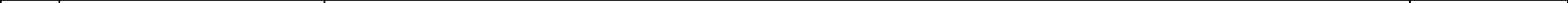 3637Centro koordinatoriai372 PRIEDASKEITIMOSI INFORMACIJA APIE EKSTREMALIĄ SITUACIJĄ AR ĮVYKĮ SCHEMA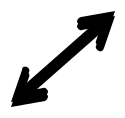 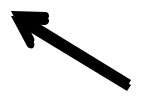 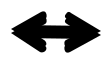 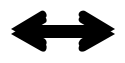 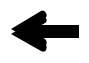 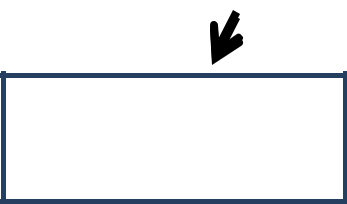 TECHNINISPERSONALAS353 PRIEDASTRAKŲ R. SENŲJŲ TRAKŲ KĘSTUČIO PAGRINDINĖS MOKYKLOS TRANSPORTO PRIEMONĖS IR KITŲ MATERIALINIŲ IŠTEKLIŲ ŽINYNAS36406 PRIEDASPRIENŲ R. STAKLIŠKIŲ GIMNAZIJOS TERITORIJOS PLANAS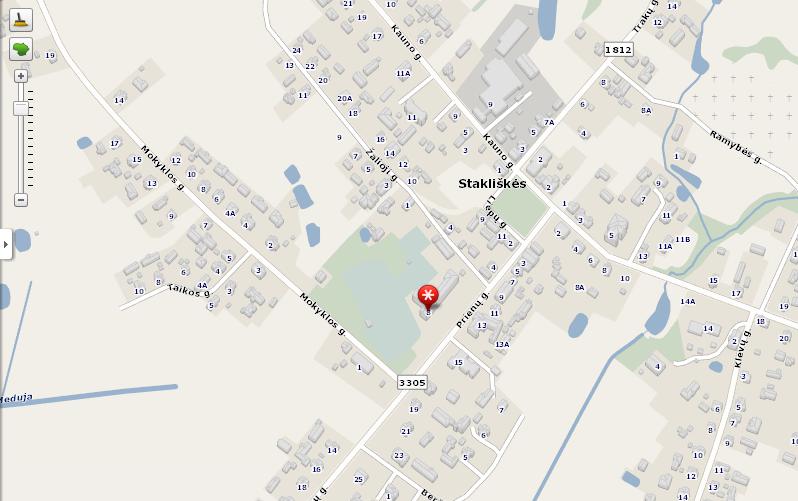 40417 PRIEDASPRIENŲ R. STAKLIŠKIŲ GIMNAZIJOS DARBUOTOJŲ IR MOKSLEIVIŲ EVAKAVIMO SCHEMA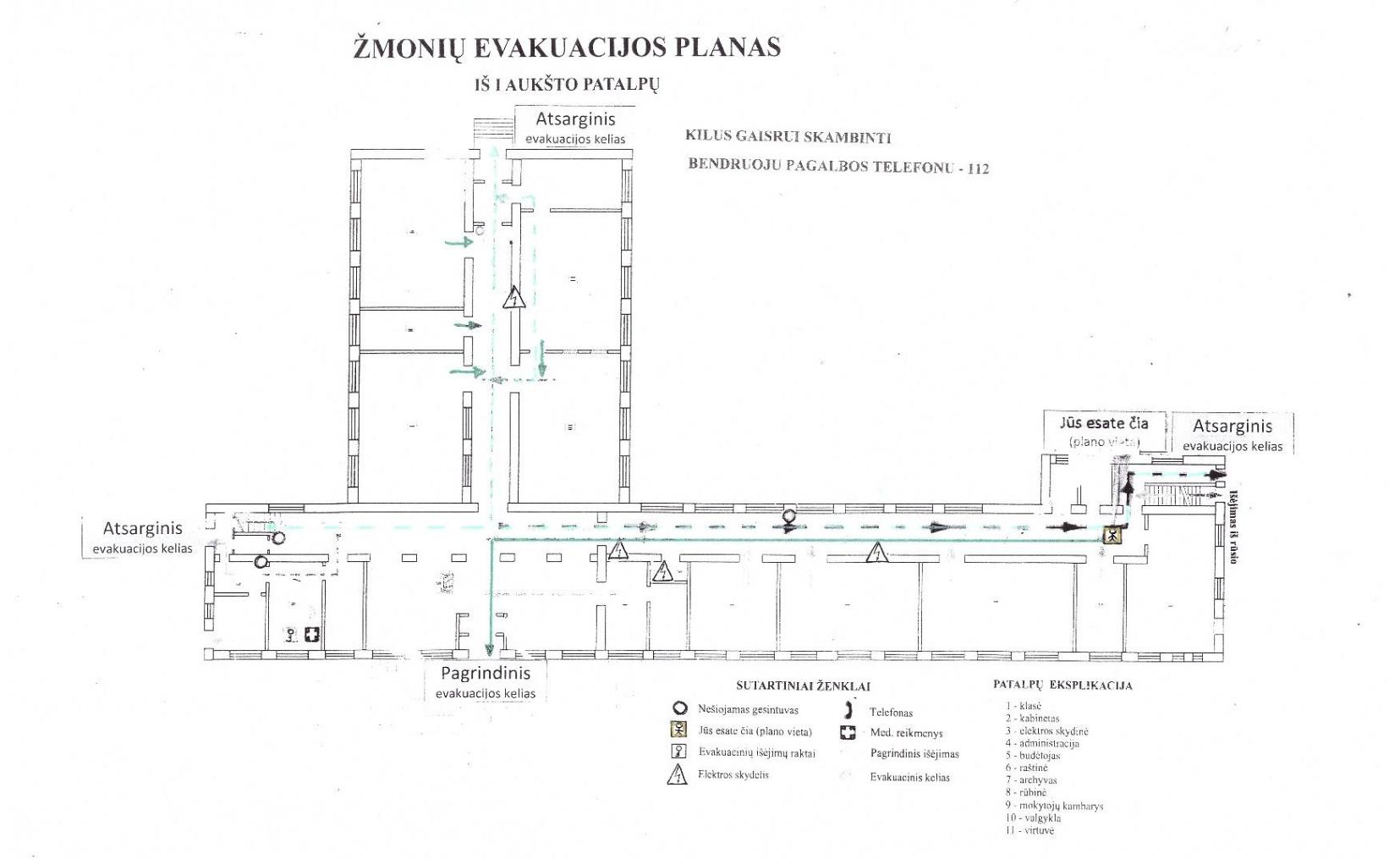 4142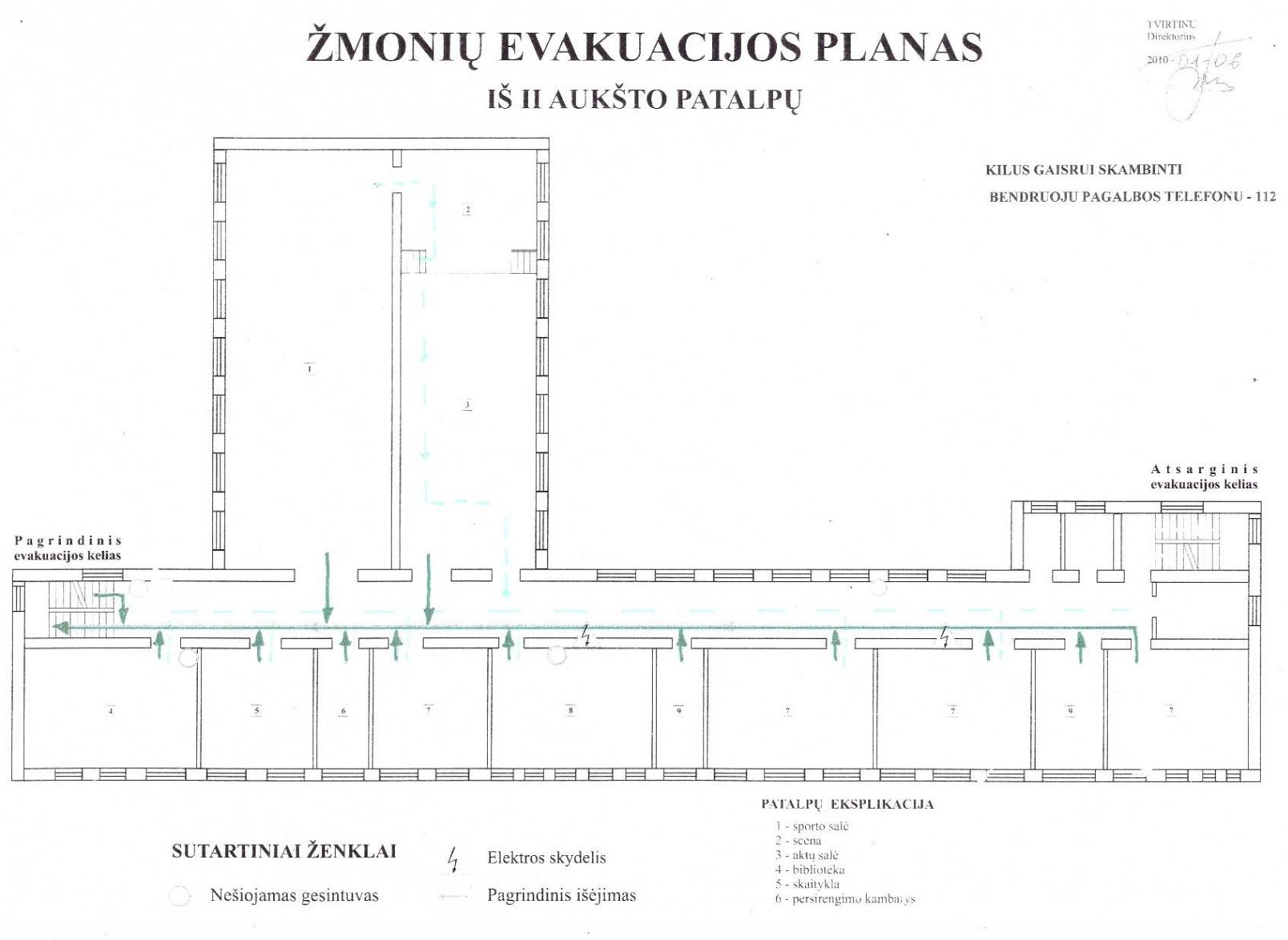 4243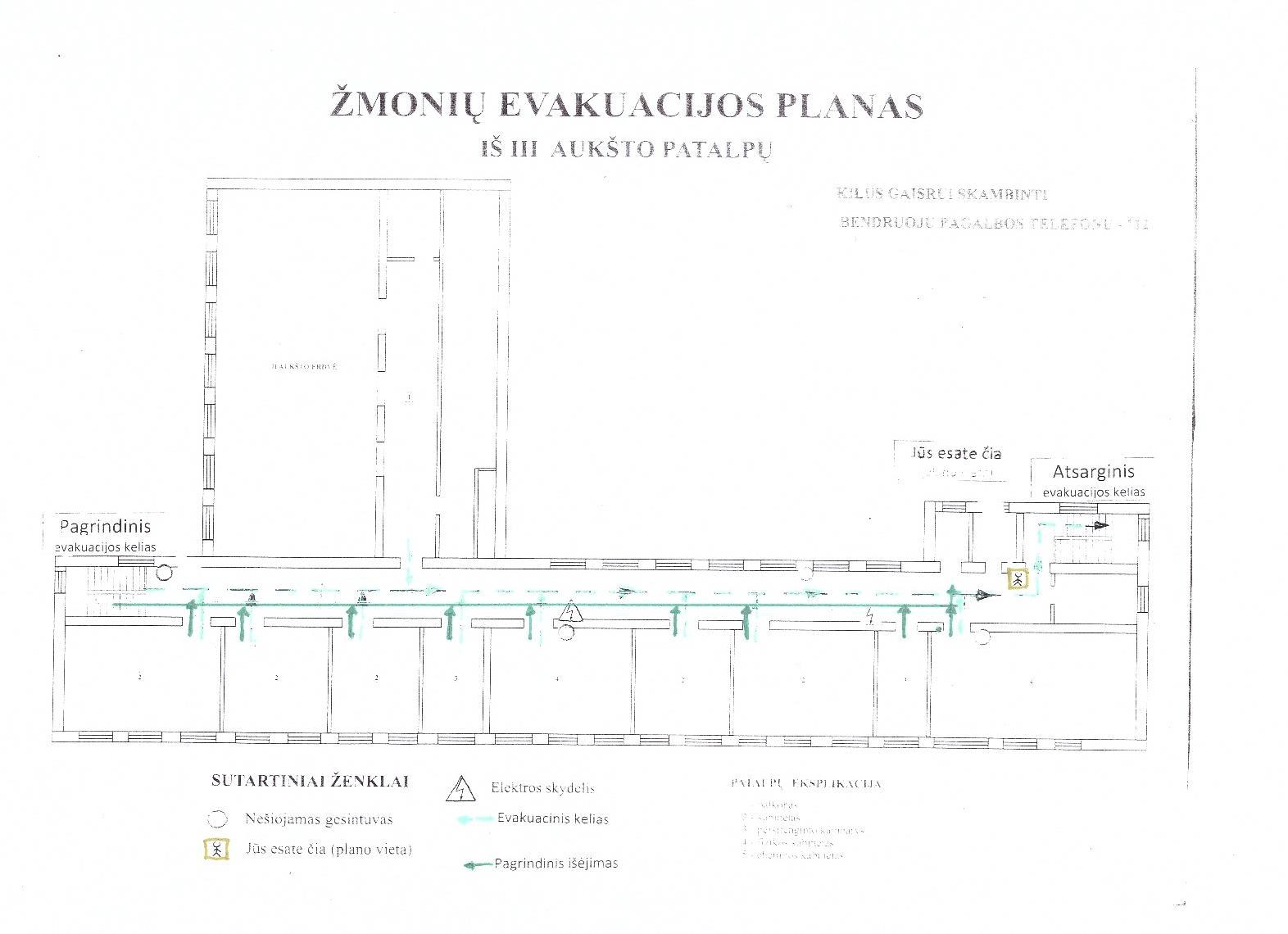 434 PRIEDASPERSPĖJIMO APIE ĮVYKĮ SCHEMA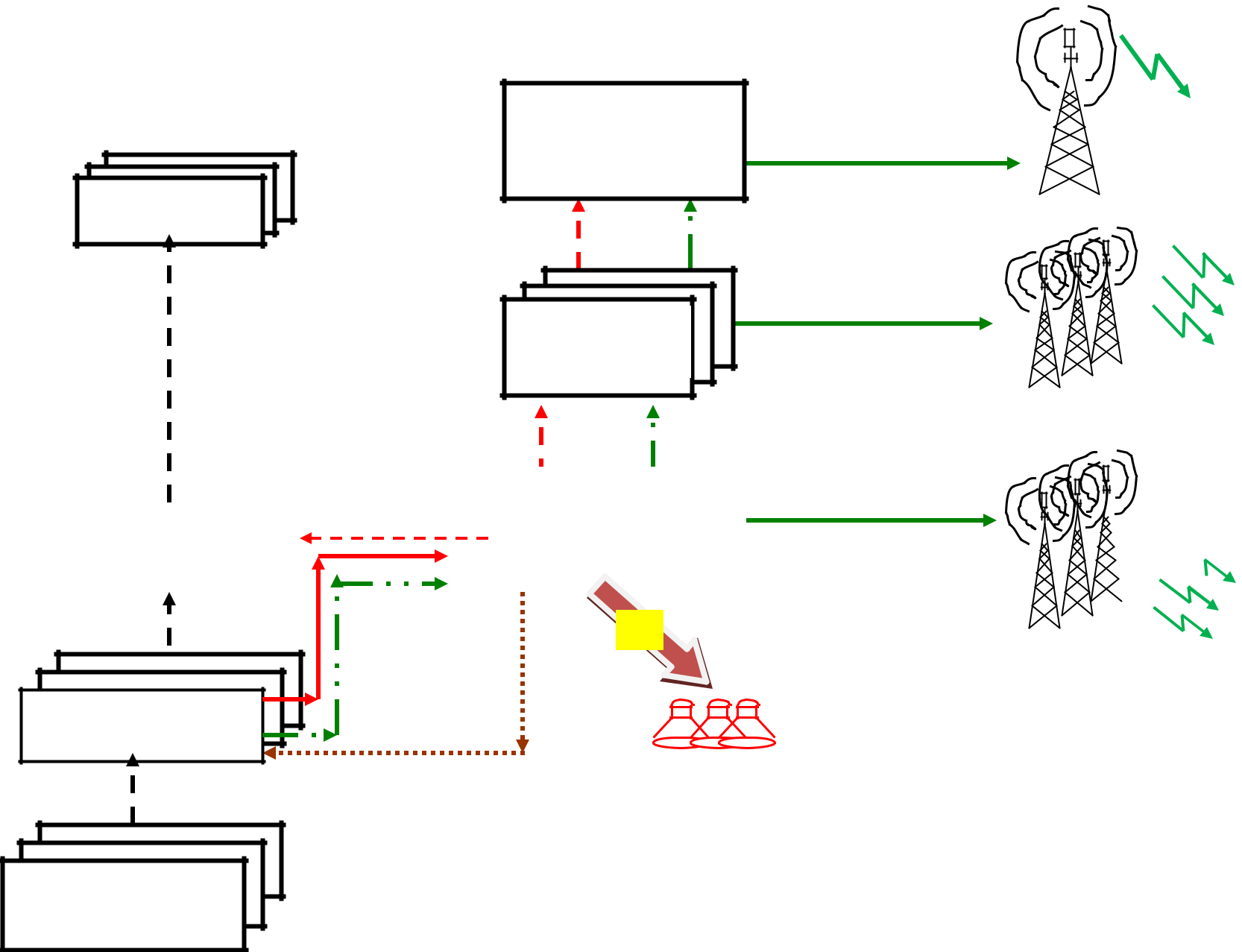 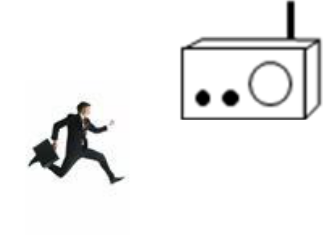 APGVS+3min.SSavivaldybėsadministracijaSirenossavivaldybėjeKęstučio pagrindinė mokykla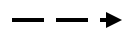 CSSI žinybinis tarpusavio perspėjimas ir informavimasRegioniniai transliuotojai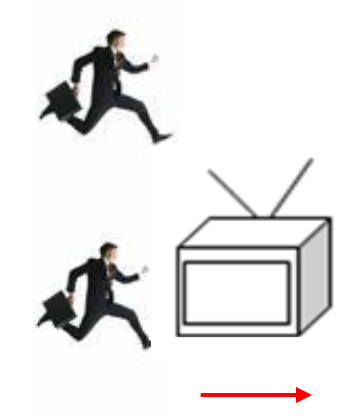 35Perspėjimo apie įvykį schemaS+3min.Vietiniai transliuotojaiKomanda jungti sirenas,  S–15 min.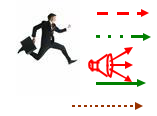 CSSI perspėjimas ir informavimas, S–13 min.Pranešimo teksto gyventojams perdavimas,  S–10 min.5 PRIEDASSENŲJŲ TRAKŲ KĘSTUČIO PAGRINDINĖS MOKYKLOS EVAKAVIMO TVARKAĮvykus ekstremaliajam įvykiui ir siekiant išvengti traumų, grūsties bei nelaimių evakuacijos metu, būtina iš mokyklos patalpų išvesti mokinius, darbuotojus bei mokykloje esančius lankytojus.Siekiant užtikrinti mokinių, darbuotojų ir lankytojų saugumą, nustatoma tokia evakavimo tvarka:Bet kuris mokyklos darbuotojas, pirmas pastebėjęs gaisro ar kito įvykio pavojų ar telefonu gavęs pranešimą apie galimą pastato susprogdinimą ar kitaip gavęs informaciją, kad tai gali pakenkti mokinių, darbuotojų, lankytojų saugumui, apie tai praneša direktoriui, direktoriaus pavaduotojams. Pranešama specialiosioms tarnyboms tel. 112.Paskelbus pavojų (įjungiamas aliarmas), nutraukiamas ugdymo procesas ir pradedama evakuacija:Signalą duoda mokyklos valytoja ar kitas darbuotojas.Nuskambėjus pavojaus signalui, nutraukiami visi užsiėmimai ir darbuotojai bei tuo laiku nedirbantys su mokiniais mokytojai, iki atvyks specialiosios tarnybos, imasi aktyvių veiksmų likviduojant pavojaus židinį arba izoliuojant.Direktoriaus pavaduotojas ūkio reikalams pateikia raktus nuo užrakintų (jeigu būna užrakinta) pagalbinių patalpų durų.Pastatų priežiūros darbininkai, esant reikalui atjungia vandens ir elektros tiekimą.Evakuacija vykdoma pagal pridėtą evakuacijos schemą. Atsižvelgiant į susidariusią situaciją, pradedama iš patalpų, esančių arčiausiai pavojaus židinio.Darbuotojai dirbantys su svarbiais dokumentais, juos pasiima ir be panikos išeina iš patalpų. Išeidami iš patalpų išjungia elektros prietaisus, uždaro langus. Patalpos paliekamos nerakintos.Mokytojai ramiai praneša mokiniams apie evakuaciją, patys pasiima ir liepia mokiniams pasiimti savo asmeninius daiktus, drabužius.Klasių vadovai išsamiai paaiškina mokiniams, ką jie privalo daryti susidarius gaisro ar sprogimo pavojui pamokos ar pertraukos metu.3. Mokytojai mokinius iš klasės išsiveda ramiai be panikos pagal numatytą evakuacijos planą. Iš mokyklos pastato I aukšto:3.1.1. Iš Logopedo, anglų kalbos, matematikos kabinetų – pro šoninį išėjimą, lietuvių kalbos, fizikos, biologijos kabinetų, 1-2 pradinių klasių kabinetų – pro centrines duris į mokyklos kiemą – atsakingi tuo metu dirbantys mokytojai.3.2. Iš mokyklos pastato II aukšto:3.2.1. Iš 3-4 pradinių klasių, informacinių technologijų kabineto, bibliotekos-skaityklos pro šoninį išėjimą laiptine į mokyklos kiemą – atsakingi tuo metu dirbantys mokytojai.3.3. Iš mokyklos pastato III aukšto:3.3.1. Iš sporto salės ir choreografijos kabineto – laiptine pro centrinį išėjimą į mokyklos kiemą – atsakingi tuo metu dirbantys mokytojai.3.4. Iš mokyklos priestato I aukšto:3.4.1. Iš technologijų kabinetų ir keramikos klasės kabinetų – pro centrinį išėjimą į mokyklos kiemą – atsakingi tuo metu dirbantys mokytojai.3.4.2. Iš ikimokyklinio ir priešmokyklinio ugdymo grupių –. pro centrinį išėjimą į mokyklos kiemą – atsakingi tuo metu dirbantys mokytojai.Visi mokiniai, darbuotojai ir tuo metu esantys mokykloje svečiai, išėję iš pastato į kiemą, renkasi mokyklos senajame stadione.Mokytojai reguliuoja srautus, kad mokiniai nesudarytu spūsčių laiptinėse ir tarpduryje.Išvestus mokinius išrikiuoja:Šiltu oru – mokyklos senajame stadione, esant minusinei temperatūrai ir krituliams – vykstame į Senųjų Trakų traukinių stotį.Kartu su klasės seniūnu patikrina išvestų mokinių skaičių ir duomenis pateikia direktoriui arba pavaduotojui.Direktoriaus pavaduotojas ūkio ir administracijos reikalams pasitinka ir informuoja specialiąsias tarnybas.35REGISTRACIJOS ŽURNALASNr.Atsakingo asmens pareigos, vardas,Derinanti institucijaDatapavardė, parašasNr.Atsakingo asmens pareigos, vardas,PataisymaiDatapavardė, parašasNr.Atsakingo asmens pareigos, vardas,ŽymaDatapavardė, parašasĮstaigos pavadinimasTrakų r. Senųjų Trakų Kęstučio pagrindinės mokyklaĮstaigos kodas191817949AdresasTrakų g. 66A, LT - 21146 Senieji TrakaiĮstaigos pavaldumasTrakų rajono savivaldybėĮstaigos vadovasDirektorė Ramutė KarpovičienėTelefono Nr.8 528 66235Pagrindinė veiklos rūšis, kodasPagrindinis ugdymas 85.31.10Teritorijos plotas13189 m2Mokyklos pastato plotas3059 m2Darbuotojų skaičius42Mokinių skaičius103Įstaigos darbo laikasDarbo dienomis nuo 7.00 val. iki 19.00 val.Naudojamos ir sandėliuojamos pavojingosNėra. Mokyklos buitinėms reikmėms naudojamosmedžiagoscheminės valymo bei dezinfekavimo priemonės.Turimos individualios ir kolektyvinės apsaugosKolektyvinės apsaugos slėptuvė, sporto salė ir choreografijos klasėpriemonėsPatalpos yra įtrauktos į Trakų rajono kolektyvinėsapsaugos statinių sąrašą (KAS)5Turimos gaisrų gesinimo priemonės Gesintuvai:Gesintuvai – 11 vnt.Gesintuvų išdėstymas pateikiamas evakavimoplanuoseElektros energiją įstaigai tiekiaUAB „Energijos tiekimas“AB ESOGeriamą vandenį įstaigai tiekiaUAB „ Trakų vandenys“KanalizacijaUAB „ Trakų vandenys“Patalpų šildymasUAB „Trakų šilumos tinklai“Patalpų vėdinimasPatalpose įrengtos ventiliacinės angosRyšiaiBitė Lietuva, UAB Statiniai prie mokyklosGamyklos, katilinė, gyvenamieji pastataiEil.Galimas pavojusGalimasnr.rizikos balasLabai didelės rizikos lygis1.Pavojingos ar ypač pavojingos žmonių ligos36protrūkis ar epidemija2.Gaisrai pastatuose ir įrenginiuose353.Stichiniai meteorologiniai reiškiniai284.Pastatų, statinių griuvimai215.Radiacinė avarija166.Elektros energijos tiekimo ir komunaliniai15sutrikimaiVidutinės rizikos lygis7.Pavojingas radinys12EvakuotaEvakuotaPristatyta įPristatyta įsveikatos priežiūrossveikatos priežiūrostame skaičiuje:tame skaičiuje:sveikatos priežiūrossveikatos priežiūrosEil.Evakavimo vietaiš viso:įstaigasįstaigasPastabosNr.Nr.darbuo-moks-darbuo-moks-tojaileiviaitojųleivių12345678Eil.Nustatytas galimas pavojusNustatyto galimo pavojaus padarinių (poveikio)Galimo pavojaus kilimo priežastysNr.zona ir galimas pavojaus išplitimas1.2.3.4.1.Pavojingos ar ypač pavojingos žmoniųSenųjų Trakų Kęstučio pagrindinė mokyklaGamtinės kilmės, žmogiškasis faktoriusužkrečiamosios ligos protrūkis ar epidemija2.Stichiniai meteorologiniai reiškiniaiSenųjų Trakų Kęstučio pagrindinė mokyklaGamtinės kilmės(uraganas, labai smarkus vėjas, lietus, labaismarki pūga ir kt.)3.Hidrometeorologiniai reiškiniaiSenųjų Trakų Kęstučio pagrindinė mokyklaGamtinės kilmės4.Elektros energijos tiekimo sutrikimaiSenųjų Trakų Kęstučio pagrindinė mokyklaTechninės, gamtinio pobūdžio, žmogiškasisfaktorius5.Šilumos centralizuoto tiekimo sutrikimasSenųjų Trakų Kęstučio pagrindinė mokyklaTechninės, žmogiškasis faktorius6.Vandens centralizuoto tiekimo sutrikimasSenųjų Trakų Kęstučio pagrindinė mokyklaTechninės, žmogiškasis faktorius7.Teritorijų, pastatų gaisraiSenųjų Trakų Kęstučio pagrindinė mokyklaTechninės, žmogiškasis faktorius.8.Radioaktyvus aplinkos užteršimasSenųjų Trakų Kęstučio pagrindinė mokyklaTechninės, žmogiškasis faktorius.Galimo pavojausVertinimasNustatytas galimas pavojusGalimo pavojaus tikimybės įvertinimastikimybėsbalaislygisPavojingos ar ypač pavojingos žmonių užkrečiamosios ligos protrūkisGali įvykti kartą per 1-10 metųDidelė tikimybė4ar epidemijaStichiniai meteorologiniai reiškiniai (uraganas, labai smarkus vėjas,Gali įvykti kartą per 1-10 metųDidelė tikimybė4lietus, labai smarki pūga ir kt.)Katastrofiniai hidrologiniai reiškiniaiGali įvykti rečiau negu karta per 100 metųLabai maža1tikimybėGaisrai pastatuose ir įrenginiuoseGali įvykti dažniau negu kartą per metusElektros energijos tiekimo sutrikimaiGali įvykti kartą per 1-10 metųDidelė tikimybė4Šilumos centralizuoto tiekimo sutrikimasGali įvykti kartą per 1-10 metųDidelė tikimybė4Vandens centralizuoto tiekimo sutrikimasGali įvykti kartą per 1-10 metųDidelė tikimybė3Pastatų, statinių griuvimaiGali įvykti kartą per 10 – 50 metųVidutinė tikimybė3Pavojingas radinysGali įvykti kartą per 10-50 metųVidutinė tikimybė3Radioaktyvus aplinkos užteršimasGali įvykti kartą per 50 – 100 metųMaža tikimybė2Nustatytas galimas pavojusGalimi padariniai (poveikis)Numatomi nuostoliai,turtuiEur.124Pavojingos ar ypač pavojingos žmonių užkrečiamosios ligos protrūkis ar epidemija--Meteorologiniai reiškiniai (uraganas, labai smarkus vėjas, lietus, labai smarki pūga ir kt.)Pastatų sugriovimas, vėjovartosRibotasPastatų, statinių griuvimaiPastatų griuvimai-Didelis-Elektros energijos tiekimo sutrikimai--Šilumos tiekimo sutrikimasŠildymo sistemos įrenginiaiRibotasVandens centralizuoto tiekimo sutrikimas--Teritorijų, pastatų gaisraiPastatų, inventoriaus, įrenginiųDidelissudegimasPavojingi radiniai, sprogimaiPastatų sugriovimas,Didelisinventoriaus, įrenginiųsunaikinimasRadioaktyvus aplinkos užteršimas--GalimaNustatytas galimas pavojusGalima oropaviršinio irGalimaGalimi padariniai (poveikis) gamtineiNumatomitarša(ar)grunto taršaaplinkainuostoliai,požeminioEur.vandens tarša123456Pavojingos ar ypač pavojingos žmonių-užkrečiamosios ligos protrūkis ar epidemijataip---Meteorologiniai reiškiniai (uraganas, labai smarkus---Augmenijos sužalojimas, sunaikinimasiki 30000,00vėjas, lietus, labai smarki pūga ir kt.)Pavojingosios medžiagos patekimas į aplinkątaiptaiptaipElektros energijos tiekimo sutrikimai-----Šilumos centralizuoto tiekimo sutrikimas-----Vandens centralizuoto tiekimo sutrikimas-----Teritorijų, pastatų gaisraitaip--Augmenijos sužalojimas, sunaikinimasiki 30000,00Pavojingi radiniai, sprogimaitaip----Radioaktyvus aplinkos užteršimastaiptaiptaipRadiacijaiki 100000,00Pastatų, statinių griuvimai---Iki 300000,00Galimi padariniaiGalimų padarinių (poveikio)Nustatytas galimas pavojus(poveikis) veiklostrukmėtęstinumui(valandomis arba paromis)123Pavojingos ar ypač pavojingos žmonių užkrečiamosios ligos protrūkis artaipiki 30 parųepidemijaMeteorologiniai reiškiniai (uraganas, labai smarkus vėjas, lietus, labaitaipiki 24 valandųsmarki pūga ir kt.)Pastatų, statinių griuvimaitaipiki 2 parųPavojingosios medžiagos patekimas į aplinkątaipiki 3 parųElektros energijos tiekimo sutrikimaitaipiki 24 valandųŠilumos centralizuoto tiekimo sutrikimastaipiki 24 valandųVandens centralizuoto tiekimo sutrikimastaipiki 24 valandųTeritorijų, pastatų gaisraitaipiki 30 parųPavojingi radiniai, sprogimaitaipiki 3 parųRadioaktyvus aplinkos užteršimastaipiki 30 parųGalimų padarinių (poveikio) (P)Galimų padarinių (poveikio) (P)Galimų padarinių (poveikio) (P)Galimų padarinių (poveikio) (P)Galimų padarinių (poveikio) (P)Galimopavojaustikimybės(T)įvertinimasbalaisGalimipadariniai(poveikis)žmoniųgyvybeiirsveikatai(P1)įvertinimas balaisįvertinimas balaisįvertinimas balaistęstinumui(P3)Galimopoveikiorizikosgyventojųgyvybeiirsveikatailygis(R1),R1Rizikos lygio nustatymasRizikos lygio nustatymasRizikos lygio nustatymastęstinumuilygis(R3),R3=TXP3Bendrasrizikoslygis(R),R=R1+R2+R3Galimopavojaustikimybės(T)įvertinimasbalaisGalimipadariniai(poveikis)žmoniųgyvybeiirsveikatai(P1)Galimipadariniai(poveikis)turtuiiraplinkai(P2)Galimipadariniai(poveikis)veiklostęstinumui(P3)Galimopoveikiorizikosgyventojųgyvybeiirsveikatailygis(R1),R1Galimopavojausrizikosturtuiiraplinkailygis(R2),R2=TXP2Galimopavojausrizikosveiklostęstinumuilygis(R3),R3=TXP3Bendrasrizikoslygis(R),R=R1+R2+R3(R)Eil.Galimas pavojusEil.Galimas pavojusNr.=TXP112345678910Pavojingos ar ypač pavojingos žmonių1681236užkrečiamosios ligos protrūkis ar epidemija4514l. didelisvidutinisl. didelisl. didelis1.2.Meteorologiniai reiškiniai (uraganas, labai4232812828smarkus vėjas, lietus, labai smarki pūga ir kt.)vidutinisdidelisvidutinėdidelisPastatų, statinių griuvimai696213.3232vidutinisdidelisvidutinisdidelis646164.Elektros energijos  tiekimo sutrikimai4112vidutinispriimtinasvidutinisvidutinisŠilumos tiekimo sutrikimas448205.4122priimtinaspriimtinasvidutinisvidutinisVandens centralizuoto tiekimo sutrikimas33396.3111priimtinaspriimtinaspriimtinasdidelisPastatų gaisrai532215105307.l. didelisl. didelisvidutinisl. didelis8.Pavojingi radiniai, sprogimai31213636priimtinasvidutinispriimtinasvidutinis9.Radioaktyvus aplinkos užteršimas223336316priimtinasvidutinispriimtinasvidutinis2 PRIEDAS2 PRIEDASSAVIVALDYBĖJE ESANČIŲ CIVILINĖS SAUGOS SISTEMOS PAJĖGŲ KONTAKTINIAI DUOMENYSSAVIVALDYBĖJE ESANČIŲ CIVILINĖS SAUGOS SISTEMOS PAJĖGŲ KONTAKTINIAI DUOMENYSEil.Civilinės saugos sistemos pajėgų  pavadinimasVadovasTelefono nr.Nr.Civilinės saugos sistemos pajėgų  pavadinimas(vardas, pavardė)Telefono nr.Nr.(vardas, pavardė)12581.Alytaus apskrities vyriausiojo policijos komisariato Prienų rajono policijos komisariato viršininkasDainius Janavičius8 319 621651.Alytaus apskrities vyriausiojo policijos komisariato Prienų rajono policijos komisariato viršininkas8 686 272558 686 272552.Prienų rajono valstybinės maisto ir veterinarijos tarnybos viršininkas valstybinis veterinarijos gydytojasGediminas Banys8 319 511202.Prienų rajono valstybinės maisto ir veterinarijos tarnybos viršininkas valstybinis veterinarijos gydytojasGediminas Banys8 687 231788 687 231783.Alytaus regiono aplinkos apsaugos departamento Prienų agentūros vedėjasČeslovas Meržvinskas8 319 603903.Alytaus regiono aplinkos apsaugos departamento Prienų agentūros vedėjasČeslovas Meržvinskas8 686 760068 686 760064.Kauno apskrities gelbėjimo valdybos Prienų rajono priešgaisrinės gelbėjimo tarnybos viršininkasGintautas Baltrimas8 319 600384.8 687 311618 687 311615.Kauno apskrities priešgaisrinės gelbėjimo valdybos viršininkasVidas Kerševičius6.Prienų pirminės sveikatos priežiūros centro vyriausiasis gydytojasArtūras IvanauskasPrienų pirminės sveikatos priežiūros centro vyriausiasis gydytojasArtūras Ivanauskas7.Nacionalinis visuomenės sveikatos centras prie Sveikatos apsaugos ministerijos, Kauno departamento Prienų skyriusAlmiras Skiauteris8 319 511628 699 598428.VĮ Prienų miškų urėdijos urėdasRobertas Judickas8 319 603008 686 690109.UAB „Prienų vandenysPranas Mitkevičius8 319 601309.8 685 309958 685 3099510.VĮ Kauno regiono keliai Prienų kelių tarnybos direktoriusDarius Šliumeras8 319 6041310.8 686 574908 686 5749011.Stakliškių seniūnijos seniūnasGintautas Kaminskas8 616 9231211.Eil.Vardas, pavardėPareigosTelefono nr,Nr.I. Komisijos pirmininkas1.Egidijus VisockasSavivaldybės administracijos direktoriaus8 319 611038 655 30700II. Komisijos pirmininko pavaduotoja2.Rima ZablackienėSavivaldybės administracijos direktorius pavaduotoja8 319 611508 618 02892Komisijos nariai3.Dainius JanavičiusPrienų rajono policijos komisariato viršininkas319 621658 686 272554.Romas TrakymasSavivaldybės administracijos Bendrojo skyriaus vyriausiasis specialistas8 319 611748 611 121075.Gintautas BaltrimasKauno apskrities Priešgaisrinės gelbėjimo valdybos Prienų priešgaisrinės gelbėjimo tarnybos8 319 60038viršininkas8 687 311616.Vytautė DaugelytėSavivaldybės administracijos teisės ir personalo skyriaus vedėja8 319 611078 610 311747.Almiras SkiauterisNacionalinis visuomenės sveikatos centras prie Sveikatos apsaugos ministerijos, Kauno8 319 51162departamento Prienų skyrius8 699 598428.Gediminas BanysPrienų rajono valstybinės maisto ir veterinarijos tarnybos viršininkas valstybinis veterinarijos8 319 51120gydytojas8 687 231789.Česlovas MeržvinskasAlytaus regiono aplinkos apsaugos departamento Prienų agentūros vedėjas8 319 603908 686 7600610.Virginijus SlautaSavivaldybės gydytojas8 319 611098 686 7315311.Dalia NarūnienėSavivaldybės administracijos Ūkio skyriaus specialistė8 319 611058 674 5472812.Romas TrakymasSavivaldybės administracijos Bendrojo skyriaus vyriausiasis specialistas8 319 611748 611 12107Operacijos vertinimo ir ekstremalių situacijų prevencijos bei informacijos valdymo grupės vadovasOperacijos vertinimo ir ekstremalių situacijų prevencijos bei informacijos valdymo grupės vadovas13.Jūratė MickevičienėSavivaldybės administracijos Bendrojo skyriaus vedėja8 319 611778 68796182Operacijos vertinimo ir ekstremaliųjų situacijų prevencijos bei informacijos valdymo grupės narysOperacijos vertinimo ir ekstremaliųjų situacijų prevencijos bei informacijos valdymo grupės narys14.Albinas JakimavičiusPrienų rajono policijos komisariato Viešosios tvarkos skyriaus viršininkas8 319 621578 6872695915.Artūras IvanauskasVŠĮ Prienų pirminės sveikatos priežiūros centro direktorius831960435Materialinio techninio aprūpinimo grupė16Algis ValatkaUAB „Prienų butų ūkis“ direktorius8 319 520388 319 52038Materialinio techninio aprūpinimo grupės narys17.Pranas MitkevičiusUAB „Prienų vandenys“ direktorius8 319 601308 685 3099518.Darius ŠliumerasVĮ Kauno regiono keliai Prienų kelių tarnybos direktorius8 319 604138 686 5749019.Robertas JudickasVĮ Prienų miškų urėdijos urėdas8 319 603008 686 69010Visuomenės informavimo grupės vadovas20.Vaida PeleckienėSavivaldybės kalbos tvarkytoja (atstovė spaudai)8 319 61141Visuomenės informavimo grupės narys21.Simona RamanauskieTarybos sekretorė8 319 61188nėAdministravimo ir elektroninių ryšių organizavimo ir palaikymo grupės vadovas22.Algis ŪsasInformacinių technologijų skyriaus vedėjas8 319 611118 678 22229Administravimo ir elektroninių ryšių organizavimo ir palaikymo grupės narys23.Ineta  LabutienėSavivaldybės administracijos skyriaus vyriausioji specialistė8 319 61114BENDROSIOSPAGALBOSRAŠTVEDYSCENTRAS(8 528 66235)112stkestutis@gmail.comSTATINIŲ IRDIREKTORIUSPASTATŲDIREKTORIUSPASTATŲDIREKTORIAUS PAVADUOTOJAS ŪKIO REIKALAMSDIREKTORIUSPEDAGOGINISPRIEŽIŪROSDIREKTORIAUS PAVADUOTOJAS ŪKIO REIKALAMSPEDAGOGINISDARBININKAIPERSONALASEil.PriemonėKiekisTechniniai duomenysValdytojasKontaktiniai duomenysNr.1.Mokyklinis autobusas1Mersedes Benz, valst Nr. DCZ 035Mokykla8 528 66235dyzelinas, su vairuotoju 20 vietų2.GesintuvaiMilteliniaiMokyklaPAGDS+3 minSKSS+3 minSKSVL CSSSLRTLRTSavivaldybės administracijosSavivaldybės administracijosSavivaldybės administracijosSavivaldybės administracijosSavivaldybės administracijosSavivaldybės administracijosSL CSSSdirektoriaus įgaliotas juridinisdirektoriaus įgaliotas juridinisdirektoriaus įgaliotas juridinisSL CSSSar fizinis asmuoar fizinis asmuoSirenų jungimo laikasSSirenų jungimo laikasSGyventojų informavimas,Gyventojų informavimas,SGyventojų informavimas,Gyventojų informavimas,Gyventojų informavimas,Gyventojų informavimas,S +3 min.S +3 min.Atliktų veiksmų patvirtinimas,S +10 min.S +10 min.S +10 min.Gyventojų informavimas,S+3 min.S+3 min.3636Eil.VardasPavardėGyv. adresasGimimo dataKlasėNr.VardasPavardėGyv. adresasGimimo dataKlasėNr.